8 ДЕРЖАВНИЙ ПОЖЕЖНО-РЯТУВАЛЬНИЙ ЗАГІН ГОЛОВНОГОУПРАВЛІННЯ ДЕРЖАВНОЇ СЛУЖБИ УКРАЇНИЗ НАДЗВИЧАЙНИХ СИТУАЦІЙ В ОДЕСЬКІЙ ОБЛАСТІ(8 ДПРЗ ГУ ДСНС України в Одеській області)ТЕНДЕРНА ДОКУМЕНТАЦІЯна закупівлю  товарівза кодом ЄЗС ДК 021:2015 44220000-8 Столярні виробиПРОЦЕДУРА ЗАКУПІВЛІ – ВІДКРИТІ ТОРГИ (з особливостями) м. Одеса – 2024 рік Зміст тендерної документаціїДодатки:	1. Додаток 1 до тендерної документації на 2 арк. в 1 прим.2. Додаток 2 до тендерної документації на 3 арк. в 1 прим.3. Додаток 3 до тендерної документації на 15 арк. в 1 прим.4. Додаток 4 до тендерної документації на 4 арк. в 1 прим.ЗАТВЕРДЖЕНОПротокол Уповноваженої особи8 ДПРЗ ГУ ДСНС України в Одеській областівід "27" березня 2024 року № 5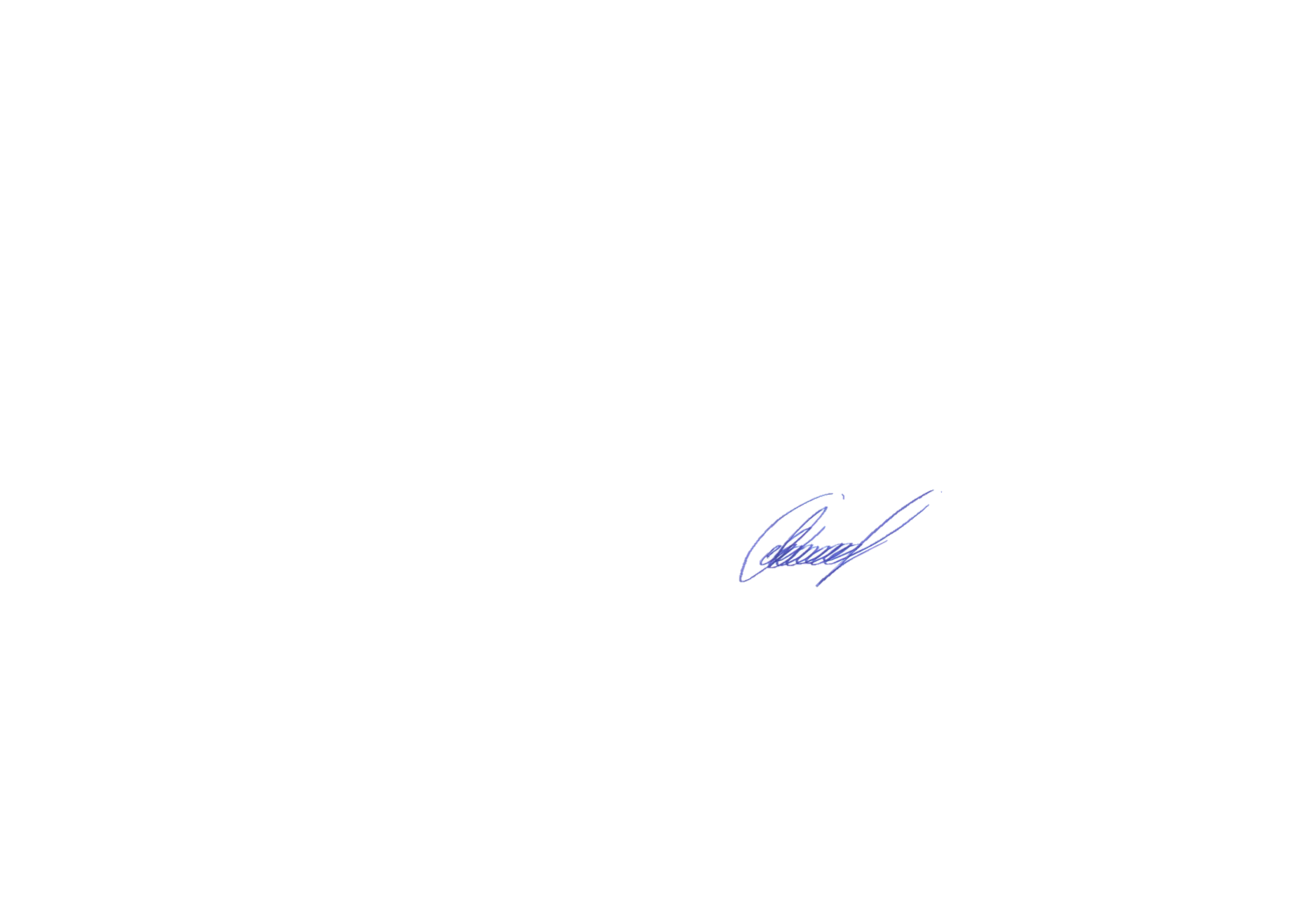 _______________ Руслан САЛАМАХА(підпис)Розділ І. Загальні положенняРозділ І. Загальні положення1. Терміни, які вживаються в тендерній документації1. Терміни, які вживаються в тендерній документації1. Терміни, які вживаються в тендерній документаціїРозділ І. Загальні положенняРозділ І. Загальні положення2. Інформація про Замовника торгів2. Інформація про Замовника торгів2. Інформація про Замовника торгівРозділ І. Загальні положенняРозділ І. Загальні положення3. Процедура закупівлі3. Процедура закупівлі3. Процедура закупівліРозділ І. Загальні положенняРозділ І. Загальні положення4. Інформація про предмет закупівлі4. Інформація про предмет закупівлі4. Інформація про предмет закупівліРозділ І. Загальні положенняРозділ І. Загальні положення5. Недискримінація Учасників5. Недискримінація Учасників5. Недискримінація УчасниківРозділ І. Загальні положенняРозділ І. Загальні положення6. Інформація про валюту, у якій повинно бути розраховано та зазначено ціна тендерної пропозиції6. Інформація про валюту, у якій повинно бути розраховано та зазначено ціна тендерної пропозиції6. Інформація про валюту, у якій повинно бути розраховано та зазначено ціна тендерної пропозиціїРозділ І. Загальні положенняРозділ І. Загальні положення7. Інформація про мову (мови), якою (якими) повинно бути складені тендерні пропозиції7. Інформація про мову (мови), якою (якими) повинно бути складені тендерні пропозиції7. Інформація про мову (мови), якою (якими) повинно бути складені тендерні пропозиціїРозділ ІІ. Порядок внесення змін та надання роз’яснень до тендерної документаціїРозділ ІІ. Порядок внесення змін та надання роз’яснень до тендерної документації1. Процедура надання роз’яснень щодо тендерної документації1. Процедура надання роз’яснень щодо тендерної документації1. Процедура надання роз’яснень щодо тендерної документаціїРозділ ІІ. Порядок внесення змін та надання роз’яснень до тендерної документаціїРозділ ІІ. Порядок внесення змін та надання роз’яснень до тендерної документації2. Внесення змін до тендерної документації2. Внесення змін до тендерної документації2. Внесення змін до тендерної документаціїРозділ  ІІІ. Подання та розкриття тендерної пропозиціїРозділ  ІІІ. Подання та розкриття тендерної пропозиції1. Зміст і спосіб подання тендерної пропозиції1. Зміст і спосіб подання тендерної пропозиції1. Зміст і спосіб подання тендерної пропозиціїРозділ  ІІІ. Подання та розкриття тендерної пропозиціїРозділ  ІІІ. Подання та розкриття тендерної пропозиції2. Забезпечення тендерної пропозиції2. Забезпечення тендерної пропозиції2. Забезпечення тендерної пропозиціїРозділ  ІІІ. Подання та розкриття тендерної пропозиціїРозділ  ІІІ. Подання та розкриття тендерної пропозиції3. Умови повернення чи неповернення забезпечення тендерної пропозиції3. Умови повернення чи неповернення забезпечення тендерної пропозиції3. Умови повернення чи неповернення забезпечення тендерної пропозиціїРозділ  ІІІ. Подання та розкриття тендерної пропозиціїРозділ  ІІІ. Подання та розкриття тендерної пропозиції4. Строк, протягом якого тендерні пропозиції є дійсними4. Строк, протягом якого тендерні пропозиції є дійсними4. Строк, протягом якого тендерні пропозиції є дійснимиРозділ  ІІІ. Подання та розкриття тендерної пропозиціїРозділ  ІІІ. Подання та розкриття тендерної пропозиції5. Кваліфікаційні критерії до Учасників та вимоги, установлені статтею 17 Закону5. Кваліфікаційні критерії до Учасників та вимоги, установлені статтею 17 Закону5. Кваліфікаційні критерії до Учасників та вимоги, установлені статтею 17 ЗаконуРозділ  ІІІ. Подання та розкриття тендерної пропозиціїРозділ  ІІІ. Подання та розкриття тендерної пропозиції6. Інформація про необхідні технічні, якісні та кількісні характеристики предмета закупівлі6. Інформація про необхідні технічні, якісні та кількісні характеристики предмета закупівлі6. Інформація про необхідні технічні, якісні та кількісні характеристики предмета закупівліРозділ  ІІІ. Подання та розкриття тендерної пропозиціїРозділ  ІІІ. Подання та розкриття тендерної пропозиції7. Інформація про маркування, протоколи випробувань або сертифікати, що підтверджують відповідність предмета закупівлі встановленим замовником вимогам (у разі потреби)7. Інформація про маркування, протоколи випробувань або сертифікати, що підтверджують відповідність предмета закупівлі встановленим замовником вимогам (у разі потреби)7. Інформація про маркування, протоколи випробувань або сертифікати, що підтверджують відповідність предмета закупівлі встановленим замовником вимогам (у разі потреби)Розділ  ІІІ. Подання та розкриття тендерної пропозиціїРозділ  ІІІ. Подання та розкриття тендерної пропозиції8. Інформація про субпідрядника/співвиконавця (у випадку закупівлі робіт чи послуг)8. Інформація про субпідрядника/співвиконавця (у випадку закупівлі робіт чи послуг)8. Інформація про субпідрядника/співвиконавця (у випадку закупівлі робіт чи послуг)Розділ  ІІІ. Подання та розкриття тендерної пропозиціїРозділ  ІІІ. Подання та розкриття тендерної пропозиції9. Внесення змін або відкликання тендерної пропозиції Учасником9. Внесення змін або відкликання тендерної пропозиції Учасником9. Внесення змін або відкликання тендерної пропозиції УчасникомРозділ ІV. Подання та розкриття тендерної пропозиціїРозділ ІV. Подання та розкриття тендерної пропозиції1. Кінцевий строк подання тендерної пропозиції1. Кінцевий строк подання тендерної пропозиції1. Кінцевий строк подання тендерної пропозиціїРозділ ІV. Подання та розкриття тендерної пропозиціїРозділ ІV. Подання та розкриття тендерної пропозиції2. Дата та час розкриття тендерної пропозиції2. Дата та час розкриття тендерної пропозиції2. Дата та час розкриття тендерної пропозиціїРозділ V. Оцінка тендерної пропозиціїРозділ V. Оцінка тендерної пропозиції1. Перелік критеріїв оцінки та методика оцінки тендерних пропозицій із зазначенням питомої ваги кожного критерію1. Перелік критеріїв оцінки та методика оцінки тендерних пропозицій із зазначенням питомої ваги кожного критерію1. Перелік критеріїв оцінки та методика оцінки тендерних пропозицій із зазначенням питомої ваги кожного критеріюРозділ V. Оцінка тендерної пропозиціїРозділ V. Оцінка тендерної пропозиції2. Невідповідність  в інформації та/або документах, які замовником виявлено під час розгляду тендерної пропозиції учасника2. Невідповідність  в інформації та/або документах, які замовником виявлено під час розгляду тендерної пропозиції учасника2. Невідповідність  в інформації та/або документах, які замовником виявлено під час розгляду тендерної пропозиції учасникаРозділ V. Оцінка тендерної пропозиціїРозділ V. Оцінка тендерної пропозиції3. Інша інформація3. Інша інформація3. Інша інформаціяРозділ V. Оцінка тендерної пропозиціїРозділ V. Оцінка тендерної пропозиції4. Відхилення тендерних пропозицій4. Відхилення тендерних пропозицій4. Відхилення тендерних пропозиційРозділ VI. Результати торгів та укладання договору про закупівлюРозділ VI. Результати торгів та укладання договору про закупівлю1. Відміна тендеру чи визнання тендеру таким, що не відбувся1. Відміна тендеру чи визнання тендеру таким, що не відбувся1. Відміна тендеру чи визнання тендеру таким, що не відбувсяРозділ VI. Результати торгів та укладання договору про закупівлюРозділ VI. Результати торгів та укладання договору про закупівлю2. Строк укладання договору/Рішення про намір укласти договір про закупівлю2. Строк укладання договору/Рішення про намір укласти договір про закупівлю2. Строк укладання договору/Рішення про намір укласти договір про закупівлюРозділ VI. Результати торгів та укладання договору про закупівлюРозділ VI. Результати торгів та укладання договору про закупівлю3. Проект договору про закупівлю з обов’язковим зазначенням порядку змін його умов3. Проект договору про закупівлю з обов’язковим зазначенням порядку змін його умов3. Проект договору про закупівлю з обов’язковим зазначенням порядку змін його умовРозділ VI. Результати торгів та укладання договору про закупівлюРозділ VI. Результати торгів та укладання договору про закупівлю4. Істотні умови, що обов’язково включаються до договору про закупівлю4. Істотні умови, що обов’язково включаються до договору про закупівлю4. Істотні умови, що обов’язково включаються до договору про закупівлюРозділ VI. Результати торгів та укладання договору про закупівлюРозділ VI. Результати торгів та укладання договору про закупівлю5. Дії замовника при відмові переможця торгів підписати договір про закупівлю5. Дії замовника при відмові переможця торгів підписати договір про закупівлю5. Дії замовника при відмові переможця торгів підписати договір про закупівлюРозділ VI. Результати торгів та укладання договору про закупівлюРозділ VI. Результати торгів та укладання договору про закупівлю6. Забезпечення виконання договору про закупівлю6. Забезпечення виконання договору про закупівлю6. Забезпечення виконання договору про закупівлюДодаткиДодаткиДодаток 1 – Інформація про необхідні технічні, якісні та кількісні характеристики предмету закупівліДодаток 1 – Інформація про необхідні технічні, якісні та кількісні характеристики предмету закупівліДодаток 1 – Інформація про необхідні технічні, якісні та кількісні характеристики предмету закупівліДодаткиДодаткиДодаток 2 – Інформація та вимоги, наявність яких передбачена законодавством та умовами тендерної документації / Вимоги до кваліфікації учасниківДодаток 2 – Інформація та вимоги, наявність яких передбачена законодавством та умовами тендерної документації / Вимоги до кваліфікації учасниківДодаток 2 – Інформація та вимоги, наявність яких передбачена законодавством та умовами тендерної документації / Вимоги до кваліфікації учасниківДодаткиДодаткиДодаток 3 – Проект договору про закупівлюДодаток 3 – Проект договору про закупівлюДодаток 3 – Проект договору про закупівлюДодаткиДодаткиДодаток 4 – Перелік документів та інформації для переможцяДодаток 4 – Перелік документів та інформації для переможцяДодаток 4 – Перелік документів та інформації для переможцяРозділ І. Загальні положенняРозділ І. Загальні положенняРозділ І. Загальні положенняРозділ І. Загальні положенняРозділ І. Загальні положення112221. Терміни, які вживаються в  тендерній документації1. Терміни, які вживаються в  тендерній документаціїТендерну документацію розроблено відповідно до вимог Закону України від 25.12.2015 № 922 VIII «Про публічні закупівлі» (далі – Закон) та Постанови КМУ від 12 жовтня 2022 р. № 1178 «Про затвердження особливостей здійснення публічних закупівель товарів, робіт і послуг для замовників, передбачених Законом України “Про публічні закупівлі”, на період дії правового режиму воєнного стану в Україні та протягом 90 днів з дня його припинення або скасування» (далі — Особливості).Терміни, які використовуються в цій тендерній документації, вживаються у значенні, наведеному в Законі, Особливостях, Цивільному та Господарському кодексах України.Тендерну документацію розроблено відповідно до вимог Закону України від 25.12.2015 № 922 VIII «Про публічні закупівлі» (далі – Закон) та Постанови КМУ від 12 жовтня 2022 р. № 1178 «Про затвердження особливостей здійснення публічних закупівель товарів, робіт і послуг для замовників, передбачених Законом України “Про публічні закупівлі”, на період дії правового режиму воєнного стану в Україні та протягом 90 днів з дня його припинення або скасування» (далі — Особливості).Терміни, які використовуються в цій тендерній документації, вживаються у значенні, наведеному в Законі, Особливостях, Цивільному та Господарському кодексах України.Тендерну документацію розроблено відповідно до вимог Закону України від 25.12.2015 № 922 VIII «Про публічні закупівлі» (далі – Закон) та Постанови КМУ від 12 жовтня 2022 р. № 1178 «Про затвердження особливостей здійснення публічних закупівель товарів, робіт і послуг для замовників, передбачених Законом України “Про публічні закупівлі”, на період дії правового режиму воєнного стану в Україні та протягом 90 днів з дня його припинення або скасування» (далі — Особливості).Терміни, які використовуються в цій тендерній документації, вживаються у значенні, наведеному в Законі, Особливостях, Цивільному та Господарському кодексах України.2. Інформація про Замовника торгів2. Інформація про Замовника торгів2. Інформація про Замовника торгів2. Інформація про Замовника торгів2. Інформація про Замовника торгів2.1. повне найменування2.1. повне найменування8 Державний пожежно-рятувальний загін Головне управління Державної служби України з надзвичайних ситуацій в Одеській області8 Державний пожежно-рятувальний загін Головне управління Державної служби України з надзвичайних ситуацій в Одеській області8 Державний пожежно-рятувальний загін Головне управління Державної служби України з надзвичайних ситуацій в Одеській області2.2. місцезнаходження2.2. місцезнаходженняУкраїна, 67300, Одеська область, Березівський район, м.Березівка, вул. Свято-Миколаївська, 25Україна, 67300, Одеська область, Березівський район, м.Березівка, вул. Свято-Миколаївська, 25Україна, 67300, Одеська область, Березівський район, м.Березівка, вул. Свято-Миколаївська, 252.3. ЄДРПОУ замовника, його категорія2.3. ЄДРПОУ замовника, його категоріякод за ЄДРПОУ 37869806категорія 3 – юридичні особи, які є підприємствами, установами, організаціями (крім тих, які визначені у пунктах 1 і 2 частини першої статті 2 Закону) та їх об’єднання, які забезпечують потреби держави або територіальної громадикод за ЄДРПОУ 37869806категорія 3 – юридичні особи, які є підприємствами, установами, організаціями (крім тих, які визначені у пунктах 1 і 2 частини першої статті 2 Закону) та їх об’єднання, які забезпечують потреби держави або територіальної громадикод за ЄДРПОУ 37869806категорія 3 – юридичні особи, які є підприємствами, установами, організаціями (крім тих, які визначені у пунктах 1 і 2 частини першої статті 2 Закону) та їх об’єднання, які забезпечують потреби держави або територіальної громади2.4. прізвище, ім’я та по батькові, посада та електронна адреса однієї чи кількох посадових осіб замовника, уповноважених здійснювати зв’язок з учасниками2.4. прізвище, ім’я та по батькові, посада та електронна адреса однієї чи кількох посадових осіб замовника, уповноважених здійснювати зв’язок з учасникамиВідповідальний за проведення відкритих торгів: юрисконсульт 8 ДПРЗ ГУ ДСНС України в Одеській області САЛАМАХА Руслан Валерійович —тел. +380972990886,Відповідальний за надання роз’яснень щодо документації відкритих торгів: юрисконсульт 8 ДПРЗ ГУ ДСНС України в Одеській області САЛАМАХА Руслан Валерійович — тел. +380972990886, 8dprzberezivka@ukr.netВідповідальний за проведення відкритих торгів: юрисконсульт 8 ДПРЗ ГУ ДСНС України в Одеській області САЛАМАХА Руслан Валерійович —тел. +380972990886,Відповідальний за надання роз’яснень щодо документації відкритих торгів: юрисконсульт 8 ДПРЗ ГУ ДСНС України в Одеській області САЛАМАХА Руслан Валерійович — тел. +380972990886, 8dprzberezivka@ukr.netВідповідальний за проведення відкритих торгів: юрисконсульт 8 ДПРЗ ГУ ДСНС України в Одеській області САЛАМАХА Руслан Валерійович —тел. +380972990886,Відповідальний за надання роз’яснень щодо документації відкритих торгів: юрисконсульт 8 ДПРЗ ГУ ДСНС України в Одеській області САЛАМАХА Руслан Валерійович — тел. +380972990886, 8dprzberezivka@ukr.net3. Процедура закупівлі3. Процедура закупівліВідкриті торги (з особливостями)Відкриті торги (з особливостями)Відкриті торги (з особливостями)4. Інформація про предмет закупівлі4. Інформація про предмет закупівлі4. Інформація про предмет закупівлі4. Інформація про предмет закупівлі4. Інформація про предмет закупівлі4.1. назва предмета закупівлі4.1. назва предмета закупівліза кодом ЄЗС ДК 021:2015 44220000-8 Столярні виробиза кодом ЄЗС ДК 021:2015 44220000-8 Столярні виробиза кодом ЄЗС ДК 021:2015 44220000-8 Столярні вироби4.2. опис окремої частини або частин предмета закупівлі (лота), щодо яких можуть бути подані тендерні пропозиції.4.2. опис окремої частини або частин предмета закупівлі (лота), щодо яких можуть бути подані тендерні пропозиції.Вимогами даної тендерної документації не передбачено встановлення окремих частин предмета закупівлі (лотів)Учасник подає пропозицію в цілому по визначеному предмету закупівлі, згідно вимог тендерної документації.Вимогами даної тендерної документації не передбачено встановлення окремих частин предмета закупівлі (лотів)Учасник подає пропозицію в цілому по визначеному предмету закупівлі, згідно вимог тендерної документації.Вимогами даної тендерної документації не передбачено встановлення окремих частин предмета закупівлі (лотів)Учасник подає пропозицію в цілому по визначеному предмету закупівлі, згідно вимог тендерної документації.4.3. місце, кількість, обсяг поставки товарів (надання послуг, виконання робіт)4.3. місце, кількість, обсяг поставки товарів (надання послуг, виконання робіт)Місце поставки товару: - Україна, Одеська область, Березівський район, м.Березівка,           вул. Свято-Миколаївська, 25- Україна, Одеська область, Березівський район, смт. Ширяєве,            вул. Ломоносова, 95Кількість та обсяг предмета закупівлі: відповідно до Інформації про необхідні технічні, якісні та кількісні характеристики предмету закупівлі (Додаток №1 до тендерної документації)Місце поставки товару: - Україна, Одеська область, Березівський район, м.Березівка,           вул. Свято-Миколаївська, 25- Україна, Одеська область, Березівський район, смт. Ширяєве,            вул. Ломоносова, 95Кількість та обсяг предмета закупівлі: відповідно до Інформації про необхідні технічні, якісні та кількісні характеристики предмету закупівлі (Додаток №1 до тендерної документації)Місце поставки товару: - Україна, Одеська область, Березівський район, м.Березівка,           вул. Свято-Миколаївська, 25- Україна, Одеська область, Березівський район, смт. Ширяєве,            вул. Ломоносова, 95Кількість та обсяг предмета закупівлі: відповідно до Інформації про необхідні технічні, якісні та кількісні характеристики предмету закупівлі (Додаток №1 до тендерної документації)4.4. строк поставки товарів (надання послуг, виконання робіт)4.4. строк поставки товарів (надання послуг, виконання робіт)До 31.12.2024До 31.12.2024До 31.12.20244.5. очікувана вартість предмета закупівлі4.5. очікувана вартість предмета закупівлі256 000,00 гривень, в т. ч. ПДВ256 000,00 гривень, в т. ч. ПДВ256 000,00 гривень, в т. ч. ПДВ4.5. джерело фінансування4.5. джерело фінансуванняДержавний бюджет.Державний бюджет.Державний бюджет.4.6. ціна тендерної пропозиції4.6. ціна тендерної пропозиціїЦіна тендерної пропозиції не може перевищувати очікувану вартість предмета закупівлі, зазначену в оголошенні про проведення відкритих торгів, з урахуванням абзацу 2 пункту 
28 Особливостей.До розгляду не приймається тендерна пропозиція, ціна якої є вищою ніж очікувана вартість предмета закупівлі, визначена замовником в оголошенні про проведення відкритих торгів.Ціна тендерної пропозиції Учасника, вважається такою, що включає (враховує) вартість податків і зборів (в тому числі податку на додану вартість (ПДВ), у разі якщо учасник є платником ПДВ, крім випадків коли предмет закупівлі не оподатковується), що сплачуються або мають бути сплачені, усі інших витрати, передбачені для предмета закупівлі за цією процедурою закупівель.Ціна тендерної пропозиції не може перевищувати очікувану вартість предмета закупівлі, зазначену в оголошенні про проведення відкритих торгів, з урахуванням абзацу 2 пункту 
28 Особливостей.До розгляду не приймається тендерна пропозиція, ціна якої є вищою ніж очікувана вартість предмета закупівлі, визначена замовником в оголошенні про проведення відкритих торгів.Ціна тендерної пропозиції Учасника, вважається такою, що включає (враховує) вартість податків і зборів (в тому числі податку на додану вартість (ПДВ), у разі якщо учасник є платником ПДВ, крім випадків коли предмет закупівлі не оподатковується), що сплачуються або мають бути сплачені, усі інших витрати, передбачені для предмета закупівлі за цією процедурою закупівель.Ціна тендерної пропозиції не може перевищувати очікувану вартість предмета закупівлі, зазначену в оголошенні про проведення відкритих торгів, з урахуванням абзацу 2 пункту 
28 Особливостей.До розгляду не приймається тендерна пропозиція, ціна якої є вищою ніж очікувана вартість предмета закупівлі, визначена замовником в оголошенні про проведення відкритих торгів.Ціна тендерної пропозиції Учасника, вважається такою, що включає (враховує) вартість податків і зборів (в тому числі податку на додану вартість (ПДВ), у разі якщо учасник є платником ПДВ, крім випадків коли предмет закупівлі не оподатковується), що сплачуються або мають бути сплачені, усі інших витрати, передбачені для предмета закупівлі за цією процедурою закупівель.4.7. крок пониження4.7. крок пониженняРозмір мінімального кроку пониження ціни під час електронного аукціону становить 1 (один) %.Розмір мінімального кроку пониження ціни під час електронного аукціону становить 1 (один) %.Розмір мінімального кроку пониження ціни під час електронного аукціону становить 1 (один) %.5. Недискримінація Учасників5. Недискримінація УчасниківУчасники (резиденти та нерезиденти) всіх форм власності та організаційно-правових форм беруть участь у процедурах закупівель на рівних умовах.Учасники (резиденти та нерезиденти) всіх форм власності та організаційно-правових форм беруть участь у процедурах закупівель на рівних умовах.Учасники (резиденти та нерезиденти) всіх форм власності та організаційно-правових форм беруть участь у процедурах закупівель на рівних умовах.6. Валюта, у якій повинна бути зазначена ціна тендерної пропозиції6. Валюта, у якій повинна бути зазначена ціна тендерної пропозиціїВалютою тендерної пропозиції є гривня.У разі, якщо учасником процедури закупівлі є нерезидент, такий учасник зазначає ціну пропозиції в електронній системі закупівель у валюті – гривня.Валютою тендерної пропозиції є гривня.У разі, якщо учасником процедури закупівлі є нерезидент, такий учасник зазначає ціну пропозиції в електронній системі закупівель у валюті – гривня.Валютою тендерної пропозиції є гривня.У разі, якщо учасником процедури закупівлі є нерезидент, такий учасник зазначає ціну пропозиції в електронній системі закупівель у валюті – гривня.7. Мова (мови), якою  (якими) повинні бути  складені тендерні пропозиції7. Мова (мови), якою  (якими) повинні бути  складені тендерні пропозиціїМова тендерної пропозиції – українська.Під час проведення процедур закупівель усі документи, що готуються замовником, викладаються українською мовою, а також за рішенням Замовника одночасно всі документи можуть мати автентичний переклад на іншу мову. Визначальним є текст, викладений українською мовою.Стандартні характеристики, вимоги, умовні позначення у вигляді скорочень та термінологія, пов’язана з товарами, роботами чи послугами, що закуповуються, передбачені існуючими міжнародними або національними стандартами, нормами та правилами, викладаються мовою їх загально прийнятого застосування.Уся інформація розміщується в електронній системі закупівель українською мовою, крім  тих випадків коли використання букв та символів української мови призводить до їх спотворення (зокрема, але не виключно адреси мережі «інтернет», адреси електронної пошти, торговельної марки (знаку для товарів та послуг), загальноприйняті міжнародні терміни). Тендерна пропозиція та усі документи, які передбачені вимогами тендерної документації та додатками до неї складаються українською мовою. Документи або копії документів (які передбачені вимогами тендерної документації та додатками до неї), які надаються Учасником у складі тендерної пропозиції, викладені іншими мовами, повинні надаватися разом із їх автентичним перекладом на українську мову. Переклад має бути зроблений перекладачем, справжність підпису якого засвідчує нотаріус.Замовник не зобов’язаний розглядати документи, які не передбачені вимогами тендерної документації та додатками до неї та які учасник додатково надає на власний розсуд, в тому числі якщо такі документи надані іноземною мовою без перекладу.Мова тендерної пропозиції – українська.Під час проведення процедур закупівель усі документи, що готуються замовником, викладаються українською мовою, а також за рішенням Замовника одночасно всі документи можуть мати автентичний переклад на іншу мову. Визначальним є текст, викладений українською мовою.Стандартні характеристики, вимоги, умовні позначення у вигляді скорочень та термінологія, пов’язана з товарами, роботами чи послугами, що закуповуються, передбачені існуючими міжнародними або національними стандартами, нормами та правилами, викладаються мовою їх загально прийнятого застосування.Уся інформація розміщується в електронній системі закупівель українською мовою, крім  тих випадків коли використання букв та символів української мови призводить до їх спотворення (зокрема, але не виключно адреси мережі «інтернет», адреси електронної пошти, торговельної марки (знаку для товарів та послуг), загальноприйняті міжнародні терміни). Тендерна пропозиція та усі документи, які передбачені вимогами тендерної документації та додатками до неї складаються українською мовою. Документи або копії документів (які передбачені вимогами тендерної документації та додатками до неї), які надаються Учасником у складі тендерної пропозиції, викладені іншими мовами, повинні надаватися разом із їх автентичним перекладом на українську мову. Переклад має бути зроблений перекладачем, справжність підпису якого засвідчує нотаріус.Замовник не зобов’язаний розглядати документи, які не передбачені вимогами тендерної документації та додатками до неї та які учасник додатково надає на власний розсуд, в тому числі якщо такі документи надані іноземною мовою без перекладу.Мова тендерної пропозиції – українська.Під час проведення процедур закупівель усі документи, що готуються замовником, викладаються українською мовою, а також за рішенням Замовника одночасно всі документи можуть мати автентичний переклад на іншу мову. Визначальним є текст, викладений українською мовою.Стандартні характеристики, вимоги, умовні позначення у вигляді скорочень та термінологія, пов’язана з товарами, роботами чи послугами, що закуповуються, передбачені існуючими міжнародними або національними стандартами, нормами та правилами, викладаються мовою їх загально прийнятого застосування.Уся інформація розміщується в електронній системі закупівель українською мовою, крім  тих випадків коли використання букв та символів української мови призводить до їх спотворення (зокрема, але не виключно адреси мережі «інтернет», адреси електронної пошти, торговельної марки (знаку для товарів та послуг), загальноприйняті міжнародні терміни). Тендерна пропозиція та усі документи, які передбачені вимогами тендерної документації та додатками до неї складаються українською мовою. Документи або копії документів (які передбачені вимогами тендерної документації та додатками до неї), які надаються Учасником у складі тендерної пропозиції, викладені іншими мовами, повинні надаватися разом із їх автентичним перекладом на українську мову. Переклад має бути зроблений перекладачем, справжність підпису якого засвідчує нотаріус.Замовник не зобов’язаний розглядати документи, які не передбачені вимогами тендерної документації та додатками до неї та які учасник додатково надає на власний розсуд, в тому числі якщо такі документи надані іноземною мовою без перекладу.Розділ ІІ. Порядок внесення змін та надання роз’яснень до тендерної документаціїРозділ ІІ. Порядок внесення змін та надання роз’яснень до тендерної документаціїРозділ ІІ. Порядок внесення змін та надання роз’яснень до тендерної документаціїРозділ ІІ. Порядок внесення змін та надання роз’яснень до тендерної документаціїРозділ ІІ. Порядок внесення змін та надання роз’яснень до тендерної документації1. Процедура надання роз’яснень щодо тендерної документації1. Процедура надання роз’яснень щодо тендерної документаціїФізична/юридична особа має право не пізніше ніж за 3 (три) дні до закінчення строку подання тендерних пропозицій звернутися через електронну систему закупівель (далі – ЕСЗ) до замовника за роз’ясненнями щодо тендерної документації та/або звернутися до замовника з вимогою щодо усунення порушення під час проведення тендеру.Усі звернення за роз’ясненнями та звернення щодо усунення порушень автоматично оприлюднюються в ЕСЗ без ідентифікації особи, яка звернулася до замовника.Замовник повинен протягом 3 (трьох) днів з дня їх оприлюднення надати роз’яснення на звернення шляхом оприлюднення його в ЕСЗ.У разі несвоєчасного надання замовником роз’яснень щодо змісту тендерної документації ЕСЗ автоматично зупиняє перебіг відкритих торгів.Для поновлення перебігу відкритих торгів замовник повинен розмістити роз’яснення щодо змісту тендерної документації в ЕСЗ з одночасним продовженням строку подання тендерних пропозицій не менш як на 4 (чотири) дні.Фізична/юридична особа має право не пізніше ніж за 3 (три) дні до закінчення строку подання тендерних пропозицій звернутися через електронну систему закупівель (далі – ЕСЗ) до замовника за роз’ясненнями щодо тендерної документації та/або звернутися до замовника з вимогою щодо усунення порушення під час проведення тендеру.Усі звернення за роз’ясненнями та звернення щодо усунення порушень автоматично оприлюднюються в ЕСЗ без ідентифікації особи, яка звернулася до замовника.Замовник повинен протягом 3 (трьох) днів з дня їх оприлюднення надати роз’яснення на звернення шляхом оприлюднення його в ЕСЗ.У разі несвоєчасного надання замовником роз’яснень щодо змісту тендерної документації ЕСЗ автоматично зупиняє перебіг відкритих торгів.Для поновлення перебігу відкритих торгів замовник повинен розмістити роз’яснення щодо змісту тендерної документації в ЕСЗ з одночасним продовженням строку подання тендерних пропозицій не менш як на 4 (чотири) дні.Фізична/юридична особа має право не пізніше ніж за 3 (три) дні до закінчення строку подання тендерних пропозицій звернутися через електронну систему закупівель (далі – ЕСЗ) до замовника за роз’ясненнями щодо тендерної документації та/або звернутися до замовника з вимогою щодо усунення порушення під час проведення тендеру.Усі звернення за роз’ясненнями та звернення щодо усунення порушень автоматично оприлюднюються в ЕСЗ без ідентифікації особи, яка звернулася до замовника.Замовник повинен протягом 3 (трьох) днів з дня їх оприлюднення надати роз’яснення на звернення шляхом оприлюднення його в ЕСЗ.У разі несвоєчасного надання замовником роз’яснень щодо змісту тендерної документації ЕСЗ автоматично зупиняє перебіг відкритих торгів.Для поновлення перебігу відкритих торгів замовник повинен розмістити роз’яснення щодо змісту тендерної документації в ЕСЗ з одночасним продовженням строку подання тендерних пропозицій не менш як на 4 (чотири) дні.2. Внесення змін до тендерної документації2. Внесення змін до тендерної документаціїЗамовник має право з власної ініціативи або у разі усунення порушень законодавства у сфері публічних закупівель, викладених у висновку органу державного фінансового контролю відповідно до статті 8  Закону, або за результатами звернень, або на підставі рішення органу оскарження внести зміни до тендерної документації. У разі внесення змін до тендерної документації строк для подання тендерних пропозицій продовжується замовником в ЕСЗ а саме в оголошенні про проведення відкритих торгів таким чином, щоб з моменту внесення змін до тендерної документації до закінчення кінцевого строку подання тендерних пропозицій залишалося не менше 4 (чотирьох) днів.Зміни, що вносяться замовником до тендерної документації, розміщуються та відображаються в ЕСЗ у вигляді нової редакції тендерної документації додатково до початкової редакції тендерної документації. Замовник разом із змінами до тендерної документації в окремому документі оприлюднює перелік змін, що вносяться.Зміни до тендерної документації у машинозчитуваному форматі розміщуються в ЕСЗ протягом 1 (одного) дня з дати прийняття рішення про їх внесення.Замовник має право з власної ініціативи або у разі усунення порушень законодавства у сфері публічних закупівель, викладених у висновку органу державного фінансового контролю відповідно до статті 8  Закону, або за результатами звернень, або на підставі рішення органу оскарження внести зміни до тендерної документації. У разі внесення змін до тендерної документації строк для подання тендерних пропозицій продовжується замовником в ЕСЗ а саме в оголошенні про проведення відкритих торгів таким чином, щоб з моменту внесення змін до тендерної документації до закінчення кінцевого строку подання тендерних пропозицій залишалося не менше 4 (чотирьох) днів.Зміни, що вносяться замовником до тендерної документації, розміщуються та відображаються в ЕСЗ у вигляді нової редакції тендерної документації додатково до початкової редакції тендерної документації. Замовник разом із змінами до тендерної документації в окремому документі оприлюднює перелік змін, що вносяться.Зміни до тендерної документації у машинозчитуваному форматі розміщуються в ЕСЗ протягом 1 (одного) дня з дати прийняття рішення про їх внесення.Замовник має право з власної ініціативи або у разі усунення порушень законодавства у сфері публічних закупівель, викладених у висновку органу державного фінансового контролю відповідно до статті 8  Закону, або за результатами звернень, або на підставі рішення органу оскарження внести зміни до тендерної документації. У разі внесення змін до тендерної документації строк для подання тендерних пропозицій продовжується замовником в ЕСЗ а саме в оголошенні про проведення відкритих торгів таким чином, щоб з моменту внесення змін до тендерної документації до закінчення кінцевого строку подання тендерних пропозицій залишалося не менше 4 (чотирьох) днів.Зміни, що вносяться замовником до тендерної документації, розміщуються та відображаються в ЕСЗ у вигляді нової редакції тендерної документації додатково до початкової редакції тендерної документації. Замовник разом із змінами до тендерної документації в окремому документі оприлюднює перелік змін, що вносяться.Зміни до тендерної документації у машинозчитуваному форматі розміщуються в ЕСЗ протягом 1 (одного) дня з дати прийняття рішення про їх внесення.Розділ ІІІ. Інструкція з підготовки тендерної пропозиціїРозділ ІІІ. Інструкція з підготовки тендерної пропозиціїРозділ ІІІ. Інструкція з підготовки тендерної пропозиціїРозділ ІІІ. Інструкція з підготовки тендерної пропозиціїРозділ ІІІ. Інструкція з підготовки тендерної пропозиції1. Зміст і спосіб подання тендерної пропозиції1. Зміст і спосіб подання тендерної пропозиції1. Зміст і спосіб подання тендерної пропозиціїТендерні пропозиції подаються відповідно до порядку, визначеного статтею 26 Закону, крім положень ч. 1, 4, 6 та 7 статті 26 Закону.Тендерні пропозиції мають право подавати всі заінтересовані особи.Тендерні пропозиції після закінчення кінцевого строку їх подання не приймаються електронною системою закупівель.Кожен Учасник має право подати тільки одну тендерну пропозицію.Учаснику рекомендується надавати документи (матеріали та інформацію) у складі своєї пропозиції у тій послідовності, у якій вони наведені у тендерній документації замовника, окремими файлами, іменуючи їх відповідно до їх змісту.Копії документів (матеріалів та інформації) повинні бути належного рівня зображення (зокрема підписи та печатки, у тому числі нотаріальне посвідчення документів), мати високу чіткість та доступні до перегляду.Сторінки тендерної пропозиції Учасника процедури закупівлі, які є оригіналами, що видані іншими організаціями (підприємствами, установами), або посвідчені нотаріально, не потребують підпису уповноваженої (посадової) особи або представника Учасника процедури закупівлі та відбитку печатки Учасника.Відповідальність за помилки друку у документах тендерної пропозиції  несе Учасник.Тендерна пропозиція подається в електронному вигляді через ЕСЗ шляхом заповнення електронних форм з окремими полями, у яких зазначається інформація про ціну, інші критерії оцінки (у разі їх встановлення замовником), інформація від учасника процедури закупівлі про його відповідність кваліфікаційним(ому) критеріям(ю) (у разі їх (його) встановлення) про наявність/відсутність підстав, установлених пунктом 47 Особливостей і тендерною документацією та шляхом завантаження необхідних документів (файлів у форматі, доступному для загального перегляду, який не потребує придбання спеціального програмного забезпечення), через ЕСЗ, що підтверджують відповідність вимогам, визначеним замовником, які повинні містити:Інформацію та документи, що підтверджує відповідність учасника технічним, якісним та кількісним характеристикам предмета закупівлі, у тому числі відповідну технічну специфікацію (у разі потреби (плани, креслення, малюнки чи опис предмета закупівлі) викладених у Додатку 1 «Інформація про необхідні технічні, якісні та кількісні характеристики предмету закупівлі» до тендерної документації;Інформацію та документи, що підтверджує відповідність учасника кваліфікаційному(им) критерію(ям), згідно із законодавством, умовами та вимогами встановленими Додатком 2 до тендерної документації;інформацію щодо відсутності підстав для відхилення, установлених пунктом 47 Особливостей;заповнений зі сторони Учасника проект договору відповідно до Додатку 3 до тендерної документації, без зазначення цінових показників;інформацією про створення об’єднання учасників (у разі якщо тендерна пропозиція подається таким об’єднанням);інші документи та інформація, що вимагаються цією документацією  та додатками до неї.1.2. Учасник, який подав тендерну пропозицію вважається таким, що згодний з проектом договору про закупівлю, викладеним в Додатку 3 до цієї тендерної документації, зокрема з істотними умовами договору, які зазначені у проекті договору та погоджується із їх включенням до договору про закупівлю.1.3. Відповідно до частини 3 статті 12 Закону документи і дані тендерної  пропозиції створюються та подаються учасником з урахуванням вимог Законів  України від 22.05.2003 № 851-IV "Про електронні документи та електронний  документообіг" та від 05.10.2017 № 2155-VIII "Про електронні довірчі послуги", Постанови КМУ від 12.12.2023 № 1298 «Про затвердження  вимог до форматів удосконалених електронних підписів та печаток, які  використовуються для надання електронних публічних послуг, та вимог до  створення та перевірки удосконалених електронних підписів та печаток, що  базуються на кваліфікованих сертифікатах відкритих ключів».    Учасники процедури закупівлі  подають тендерні пропозиції  через ЕСЗ у  формі електронних документів та/або сканкопій документів.    На тендерну  пропозицію накладається або удосконалений електронний підпис (далі – УЕП) або  кваліфікований електронний підпис (далі - КЕП) уповноваженої особи учасника  (окрім учасників-нерезидентів):     ê      якщо документи тендерної  пропозиції надано у формі електронного  документа - УЕП або КЕП накладають на  кожен електронний документ  тендерної пропозиції окремо;    ê      якщо тендерна пропозиція учасника  містить і скановані, і електронні  документи, учасник повинен накласти УЕП або КЕП на кожен електронний документ тендерної пропозиції окремо та на тендерну  пропозицію в цілому.    Виняток: якщо  електронні документи тендерної пропозиції видано іншою організацією і на них  уже накладено УЕП або КЕП цієї організації, учаснику не потрібно накладати на  нього свій УЕП або КЕП.    Документи (матеріали та  інформацію), які подає учасник у складі тендерної пропозиції не у формі електронного документа, повинні  містити підпис уповноваженої особи учасника (із зазначенням ПІБ,  посади) та відбиток печатки  (у разі її використання) на кожній сторінці такого документа, за винятком  оригіналів, нотаріально завірених копій документів, виданих учаснику іншими  організаціями (підприємствами, установами тощо).    Замовник (згідно ч.5 статті 22  Закону) не вимагає від учасника засвідчувати документи (матеріали  та інформацію), що подаються у складі тендерної пропозиції, печаткою та  підписом уповноваженої особи, якщо такі документи (матеріали та інформація)  надані у формі електронного документу через ЕЗС із накладанням електронного підпису, що базується на кваліфікованому сертифікаті  електронного підпису, відповідно до вимог Закону України «Про електронні  довірчі послуги».    Під час перевірки замовником УЕП або КЕП учасника  на сайті центрального засвідчувального  органу (за  посиланням https://czo.gov.ua/verify) повинні  відображатися прізвище та ініціали особи, уповноваженої на підписання тендерної  пропозиції (власника ключа). У випадку відсутності даної інформації або у  випадку не накладення учасником УЕП або КЕП, відповідно до умов тендерної  документації, учасник вважається таким, що не відповідає вимогам встановленим  абз. 1 ч. 3 статті 22 Закону та його пропозицію  буде відхилене на підставі  абз. 5 підпункту 2 пункту 44 Особливостей.1.4. Не підлягає розкриттю інформація, що обґрунтовано визначена учасником конфіденційною.Конфіденційною не може бути визначена інформація про запропоновану ціну, інші критерії оцінки, технічні умови, технічні специфікації та документи, що підтверджують відповідність кваліфікаційним критеріям відповідно до статті 16 Закону і документи, що підтверджують відсутність підстав, встановлених  статтею  17 Закону.Замовник, орган оскарження та центральний орган виконавчої влади, що реалізує державну політику у сфері державного фінансового контролю, мають доступ в ЕСЗ до інформації, яка визначена учасником конфіденційною.Забороняється обмежувати перегляд файлів шляхом встановлення на них паролів або у будь-який інший спосіб.1.5. Факт подання тендерної пропозиції учасником – юридичною особою, що є розпорядником персональних даних, вважається підтвердженням наявності у неї права на обробку персональних даних, а також надання такого права замовнику, як одержувачу зазначених персональних даних від імені суб’єкта (володільця). Таким чином, відповідальність за неправомірну передачу замовнику персональних даних, а також їх обробку, несе виключно учасник процедури закупівлі, що подав тендерну пропозицію. Жодних окремих підтверджень не потрібно подавати в складі тендерної пропозиції.Факт подання тендерної пропозиції учасником - фізичною особою, у тому числі фізичною особою-підприємцем, яка є суб’єктом персональних даних, вважається безумовною згодою суб’єкта персональних даних щодо обробки її персональних даних у зв’язку з участю в процедурі закупівлі, відповідно до абзац 4 статті 2 Закону України  від 01.06.2010 № 2297-VI «Про захист персональних даних». Жодних окремих підтверджень не потрібно подавати в складі тендерної пропозиції.Фактом подання тендерної пропозиції учасник підтверджує, що у попередніх взаємовідносинах між учасником та замовником оперативно-господарську санкцію, передбачену п. 4 частини 1 статті 236 ГКУ, як відмова від встановлення господарських відносин на майбутнє не було застосовано. Жодних окремих підтверджень не потрібно подавати в складі тендерної пропозиції. У разі застосовування зазначеної санкції замовник приймає рішення про відмову учаснику в участі у процедурі закупівлі та відхиляє його тендерну пропозицію як таку, що не відповідає вимогам, встановленими у тендерній документації відповідно до абз. 1 ч. 3 статті 22 Закону.Учасники при поданні тендерної пропозиції повинні враховувати норми (врахуванням вважається факт подання тендерної пропозиції, що учасник ознайомлений з даним нормами і їх не порушує, жодні окремі підтвердження не потрібно подавати):Постанови Кабінету Міністрів України «Про забезпечення захисту національних інтересів за майбутніми позовами держави Україна у зв’язку з військовою агресією Російської Федерації» від 03.03.2022 № 187, оскільки замовник не може виконувати зобов’язання, кредиторами за якими є Російська Федерація або особи, пов’язані з країною-агресором, що визначені підпунктом 1 пункту 1 цієї Постанови;Закону України «Про забезпечення прав і свобод громадян та правовий режим на тимчасово окупованій території України» від 15.04.2014 № 1207-VII.1.4. Не призведе до відхилення тендерних пропозицій допущення формальних (несуттєвих) помилок.Опис та приклади формальних несуттєвих помилок:Згідно з наказом Мінекономіки від 15.04.2020 № 710 «Про затвердження Переліку формальних помилок» та на виконання пункту 19 частини 2 статті 22 Закону в тендерній документації наведено опис та приклади формальних (несуттєвих) помилок, допущення яких учасниками не призведе до відхилення їх тендерних пропозицій у наступній редакції:«Формальними (несуттєвими) вважаються помилки, що пов’язані з оформленням тендерної пропозиції та не впливають на зміст тендерної пропозиції, а саме - технічні помилки та описки.До формальних (несуттєвих) помилок належать:1.	Інформація / документ, подана учасником процедури закупівлі у складі тендерної пропозиції, містить помилку (помилки) у частині:уживання великої літери;уживання розділових знаків та відмінювання слів у реченні;використання слова або мовного звороту, запозичених з іншої мови;зазначення унікального номера оголошення про проведення конкурентної процедури закупівлі, присвоєного електронною системою закупівель та/або унікального номера повідомлення про намір укласти договір про закупівлю - помилка в цифрах;застосування правил переносу частини слова з рядка в рядок;написання слів разом та/або окремо, та/або через дефіс;нумерації сторінок/аркушів (у тому числі кілька сторінок/аркушів мають однаковий номер, пропущені номери окремих сторінок/аркушів, немає нумерації сторінок/аркушів, нумерація сторінок/аркушів не відповідає переліку, зазначеному в документі).2.	Помилка, зроблена учасником процедури закупівлі під час оформлення тексту документа / унесення інформації в окремі поля електронної форми тендерної пропозиції (у тому числі комп'ютерна коректура, заміна літери (літер) та / або цифри (цифр), переставлення літер (цифр) місцями, пропуск літер (цифр), повторення слів, немає пропуску між словами, заокруглення числа), що не впливає на ціну тендерної пропозиції учасника процедури закупівлі та не призводить до її спотворення та / або не стосується характеристики предмета закупівлі, кваліфікаційних критеріїв до учасника процедури закупівлі.3.	Невірна назва документа (документів), що подається учасником процедури закупівлі у складі тендерної пропозиції, зміст якого відповідає вимогам, визначеним замовником у тендерній документації.4.	Окрема сторінка (сторінки) копії документа (документів) не завірена підписом та / або печаткою учасника процедури закупівлі (у разі її використання).5.	У складі тендерної пропозиції немає документа (документів), на який посилається учасник процедури закупівлі у своїй тендерній пропозиції, при цьому замовником не вимагається подання такого документа в тендерній документації.6.	Подання документа (документів) учасником процедури закупівлі у складі тендерної пропозиції, що не містить власноручного підпису уповноваженої особи учасника процедури закупівлі, якщо на цей документ (документи) накладено її кваліфікований електронний підпис.7.	Подання документа (документів) учасником процедури закупівлі у складі тендерної пропозиції, що складений у довільній формі та не містить вихідного номера.8.	Подання документа учасником процедури закупівлі у складі тендерної пропозиції, що є сканованою копією оригіналу документа/електронного документа.9.	Подання документа учасником процедури закупівлі у складі тендерної пропозиції, який засвідчений підписом уповноваженої особи учасника процедури закупівлі та додатково містить підпис (візу) особи, повноваження якої учасником процедури закупівлі не підтверджені (наприклад, переклад документа завізований перекладачем тощо).10.	Подання документа (документів) учасником процедури закупівлі у складі тендерної пропозиції, що містить (містять) застарілу інформацію про назву вулиці, міста, найменування юридичної особи тощо, у зв'язку з тим, що такі назва, найменування були змінені відповідно до законодавства після того, як відповідний документ (документи) був (були) поданий (подані).11.	Подання документа (документів) учасником процедури закупівлі у складі тендерної пропозиції, в якому позиція цифри (цифр) у сумі є некоректною, при цьому сума, що зазначена прописом, є правильною.12.	Подання документа (документів) учасником процедури закупівлі у складі тендерної пропозиції в форматі, що відрізняється від формату, який вимагається замовником у тендерній документації, при цьому такий формат документа забезпечує можливість його перегляду.Наприклад:- зазначення в наданих в складі тендерної пропозиції документах русизмів, сленгових слів та технічних помилок, синонімів;- не дотримання українського правопису;- нумерація в наданому статутному документі зазначена 1,2,4,4,5…- заміна, переставлення літер (цифр, знаків) місцями, їх пропуск тощ;- учасник розмістив (завантажив) документ у форматі «JPG» замість  документа у форматі «pdf… Даний опис формальних (несуттєвих) помилок, допущених учасником у тендерної пропозиції, не є вичерпним. Рішення про віднесення помилки до формальної (несуттєвої), у кожному окремому випадку, приймається Замовником. Замовник залишає за собою право не відхиляти тендерні пропозиції при виявленні формальних (несуттєвих) помилок незначного характеру, що описані вище та інших, при цьому, він гарантує дотримання усіх принципів визначених статтею 5 Закону.1.5. Учасник процедури закупівлі безпосередньо несе  відповідальність за зміст та достовірність інформації та документів, наданих в складі тендерної пропозиції, та дотримання норм чинного законодавства України.Тендерна пропозиція учасника, яка не відповідає вимогам цієї тендерної документації буде відхилена Замовником.Першим днем строку, передбаченого цією тендерною документацією та / або Законом та / або Особливостями, перебіг якого визначається з дати певної події, вважатиметься наступний за днем відповідної події– календарний або робочий день, залежно від того, у яких днях (календарних  чи робочих) обраховується відповідний строк.Тендерні пропозиції подаються відповідно до порядку, визначеного статтею 26 Закону, крім положень ч. 1, 4, 6 та 7 статті 26 Закону.Тендерні пропозиції мають право подавати всі заінтересовані особи.Тендерні пропозиції після закінчення кінцевого строку їх подання не приймаються електронною системою закупівель.Кожен Учасник має право подати тільки одну тендерну пропозицію.Учаснику рекомендується надавати документи (матеріали та інформацію) у складі своєї пропозиції у тій послідовності, у якій вони наведені у тендерній документації замовника, окремими файлами, іменуючи їх відповідно до їх змісту.Копії документів (матеріалів та інформації) повинні бути належного рівня зображення (зокрема підписи та печатки, у тому числі нотаріальне посвідчення документів), мати високу чіткість та доступні до перегляду.Сторінки тендерної пропозиції Учасника процедури закупівлі, які є оригіналами, що видані іншими організаціями (підприємствами, установами), або посвідчені нотаріально, не потребують підпису уповноваженої (посадової) особи або представника Учасника процедури закупівлі та відбитку печатки Учасника.Відповідальність за помилки друку у документах тендерної пропозиції  несе Учасник.Тендерна пропозиція подається в електронному вигляді через ЕСЗ шляхом заповнення електронних форм з окремими полями, у яких зазначається інформація про ціну, інші критерії оцінки (у разі їх встановлення замовником), інформація від учасника процедури закупівлі про його відповідність кваліфікаційним(ому) критеріям(ю) (у разі їх (його) встановлення) про наявність/відсутність підстав, установлених пунктом 47 Особливостей і тендерною документацією та шляхом завантаження необхідних документів (файлів у форматі, доступному для загального перегляду, який не потребує придбання спеціального програмного забезпечення), через ЕСЗ, що підтверджують відповідність вимогам, визначеним замовником, які повинні містити:Інформацію та документи, що підтверджує відповідність учасника технічним, якісним та кількісним характеристикам предмета закупівлі, у тому числі відповідну технічну специфікацію (у разі потреби (плани, креслення, малюнки чи опис предмета закупівлі) викладених у Додатку 1 «Інформація про необхідні технічні, якісні та кількісні характеристики предмету закупівлі» до тендерної документації;Інформацію та документи, що підтверджує відповідність учасника кваліфікаційному(им) критерію(ям), згідно із законодавством, умовами та вимогами встановленими Додатком 2 до тендерної документації;інформацію щодо відсутності підстав для відхилення, установлених пунктом 47 Особливостей;заповнений зі сторони Учасника проект договору відповідно до Додатку 3 до тендерної документації, без зазначення цінових показників;інформацією про створення об’єднання учасників (у разі якщо тендерна пропозиція подається таким об’єднанням);інші документи та інформація, що вимагаються цією документацією  та додатками до неї.1.2. Учасник, який подав тендерну пропозицію вважається таким, що згодний з проектом договору про закупівлю, викладеним в Додатку 3 до цієї тендерної документації, зокрема з істотними умовами договору, які зазначені у проекті договору та погоджується із їх включенням до договору про закупівлю.1.3. Відповідно до частини 3 статті 12 Закону документи і дані тендерної  пропозиції створюються та подаються учасником з урахуванням вимог Законів  України від 22.05.2003 № 851-IV "Про електронні документи та електронний  документообіг" та від 05.10.2017 № 2155-VIII "Про електронні довірчі послуги", Постанови КМУ від 12.12.2023 № 1298 «Про затвердження  вимог до форматів удосконалених електронних підписів та печаток, які  використовуються для надання електронних публічних послуг, та вимог до  створення та перевірки удосконалених електронних підписів та печаток, що  базуються на кваліфікованих сертифікатах відкритих ключів».    Учасники процедури закупівлі  подають тендерні пропозиції  через ЕСЗ у  формі електронних документів та/або сканкопій документів.    На тендерну  пропозицію накладається або удосконалений електронний підпис (далі – УЕП) або  кваліфікований електронний підпис (далі - КЕП) уповноваженої особи учасника  (окрім учасників-нерезидентів):     ê      якщо документи тендерної  пропозиції надано у формі електронного  документа - УЕП або КЕП накладають на  кожен електронний документ  тендерної пропозиції окремо;    ê      якщо тендерна пропозиція учасника  містить і скановані, і електронні  документи, учасник повинен накласти УЕП або КЕП на кожен електронний документ тендерної пропозиції окремо та на тендерну  пропозицію в цілому.    Виняток: якщо  електронні документи тендерної пропозиції видано іншою організацією і на них  уже накладено УЕП або КЕП цієї організації, учаснику не потрібно накладати на  нього свій УЕП або КЕП.    Документи (матеріали та  інформацію), які подає учасник у складі тендерної пропозиції не у формі електронного документа, повинні  містити підпис уповноваженої особи учасника (із зазначенням ПІБ,  посади) та відбиток печатки  (у разі її використання) на кожній сторінці такого документа, за винятком  оригіналів, нотаріально завірених копій документів, виданих учаснику іншими  організаціями (підприємствами, установами тощо).    Замовник (згідно ч.5 статті 22  Закону) не вимагає від учасника засвідчувати документи (матеріали  та інформацію), що подаються у складі тендерної пропозиції, печаткою та  підписом уповноваженої особи, якщо такі документи (матеріали та інформація)  надані у формі електронного документу через ЕЗС із накладанням електронного підпису, що базується на кваліфікованому сертифікаті  електронного підпису, відповідно до вимог Закону України «Про електронні  довірчі послуги».    Під час перевірки замовником УЕП або КЕП учасника  на сайті центрального засвідчувального  органу (за  посиланням https://czo.gov.ua/verify) повинні  відображатися прізвище та ініціали особи, уповноваженої на підписання тендерної  пропозиції (власника ключа). У випадку відсутності даної інформації або у  випадку не накладення учасником УЕП або КЕП, відповідно до умов тендерної  документації, учасник вважається таким, що не відповідає вимогам встановленим  абз. 1 ч. 3 статті 22 Закону та його пропозицію  буде відхилене на підставі  абз. 5 підпункту 2 пункту 44 Особливостей.1.4. Не підлягає розкриттю інформація, що обґрунтовано визначена учасником конфіденційною.Конфіденційною не може бути визначена інформація про запропоновану ціну, інші критерії оцінки, технічні умови, технічні специфікації та документи, що підтверджують відповідність кваліфікаційним критеріям відповідно до статті 16 Закону і документи, що підтверджують відсутність підстав, встановлених  статтею  17 Закону.Замовник, орган оскарження та центральний орган виконавчої влади, що реалізує державну політику у сфері державного фінансового контролю, мають доступ в ЕСЗ до інформації, яка визначена учасником конфіденційною.Забороняється обмежувати перегляд файлів шляхом встановлення на них паролів або у будь-який інший спосіб.1.5. Факт подання тендерної пропозиції учасником – юридичною особою, що є розпорядником персональних даних, вважається підтвердженням наявності у неї права на обробку персональних даних, а також надання такого права замовнику, як одержувачу зазначених персональних даних від імені суб’єкта (володільця). Таким чином, відповідальність за неправомірну передачу замовнику персональних даних, а також їх обробку, несе виключно учасник процедури закупівлі, що подав тендерну пропозицію. Жодних окремих підтверджень не потрібно подавати в складі тендерної пропозиції.Факт подання тендерної пропозиції учасником - фізичною особою, у тому числі фізичною особою-підприємцем, яка є суб’єктом персональних даних, вважається безумовною згодою суб’єкта персональних даних щодо обробки її персональних даних у зв’язку з участю в процедурі закупівлі, відповідно до абзац 4 статті 2 Закону України  від 01.06.2010 № 2297-VI «Про захист персональних даних». Жодних окремих підтверджень не потрібно подавати в складі тендерної пропозиції.Фактом подання тендерної пропозиції учасник підтверджує, що у попередніх взаємовідносинах між учасником та замовником оперативно-господарську санкцію, передбачену п. 4 частини 1 статті 236 ГКУ, як відмова від встановлення господарських відносин на майбутнє не було застосовано. Жодних окремих підтверджень не потрібно подавати в складі тендерної пропозиції. У разі застосовування зазначеної санкції замовник приймає рішення про відмову учаснику в участі у процедурі закупівлі та відхиляє його тендерну пропозицію як таку, що не відповідає вимогам, встановленими у тендерній документації відповідно до абз. 1 ч. 3 статті 22 Закону.Учасники при поданні тендерної пропозиції повинні враховувати норми (врахуванням вважається факт подання тендерної пропозиції, що учасник ознайомлений з даним нормами і їх не порушує, жодні окремі підтвердження не потрібно подавати):Постанови Кабінету Міністрів України «Про забезпечення захисту національних інтересів за майбутніми позовами держави Україна у зв’язку з військовою агресією Російської Федерації» від 03.03.2022 № 187, оскільки замовник не може виконувати зобов’язання, кредиторами за якими є Російська Федерація або особи, пов’язані з країною-агресором, що визначені підпунктом 1 пункту 1 цієї Постанови;Закону України «Про забезпечення прав і свобод громадян та правовий режим на тимчасово окупованій території України» від 15.04.2014 № 1207-VII.1.4. Не призведе до відхилення тендерних пропозицій допущення формальних (несуттєвих) помилок.Опис та приклади формальних несуттєвих помилок:Згідно з наказом Мінекономіки від 15.04.2020 № 710 «Про затвердження Переліку формальних помилок» та на виконання пункту 19 частини 2 статті 22 Закону в тендерній документації наведено опис та приклади формальних (несуттєвих) помилок, допущення яких учасниками не призведе до відхилення їх тендерних пропозицій у наступній редакції:«Формальними (несуттєвими) вважаються помилки, що пов’язані з оформленням тендерної пропозиції та не впливають на зміст тендерної пропозиції, а саме - технічні помилки та описки.До формальних (несуттєвих) помилок належать:1.	Інформація / документ, подана учасником процедури закупівлі у складі тендерної пропозиції, містить помилку (помилки) у частині:уживання великої літери;уживання розділових знаків та відмінювання слів у реченні;використання слова або мовного звороту, запозичених з іншої мови;зазначення унікального номера оголошення про проведення конкурентної процедури закупівлі, присвоєного електронною системою закупівель та/або унікального номера повідомлення про намір укласти договір про закупівлю - помилка в цифрах;застосування правил переносу частини слова з рядка в рядок;написання слів разом та/або окремо, та/або через дефіс;нумерації сторінок/аркушів (у тому числі кілька сторінок/аркушів мають однаковий номер, пропущені номери окремих сторінок/аркушів, немає нумерації сторінок/аркушів, нумерація сторінок/аркушів не відповідає переліку, зазначеному в документі).2.	Помилка, зроблена учасником процедури закупівлі під час оформлення тексту документа / унесення інформації в окремі поля електронної форми тендерної пропозиції (у тому числі комп'ютерна коректура, заміна літери (літер) та / або цифри (цифр), переставлення літер (цифр) місцями, пропуск літер (цифр), повторення слів, немає пропуску між словами, заокруглення числа), що не впливає на ціну тендерної пропозиції учасника процедури закупівлі та не призводить до її спотворення та / або не стосується характеристики предмета закупівлі, кваліфікаційних критеріїв до учасника процедури закупівлі.3.	Невірна назва документа (документів), що подається учасником процедури закупівлі у складі тендерної пропозиції, зміст якого відповідає вимогам, визначеним замовником у тендерній документації.4.	Окрема сторінка (сторінки) копії документа (документів) не завірена підписом та / або печаткою учасника процедури закупівлі (у разі її використання).5.	У складі тендерної пропозиції немає документа (документів), на який посилається учасник процедури закупівлі у своїй тендерній пропозиції, при цьому замовником не вимагається подання такого документа в тендерній документації.6.	Подання документа (документів) учасником процедури закупівлі у складі тендерної пропозиції, що не містить власноручного підпису уповноваженої особи учасника процедури закупівлі, якщо на цей документ (документи) накладено її кваліфікований електронний підпис.7.	Подання документа (документів) учасником процедури закупівлі у складі тендерної пропозиції, що складений у довільній формі та не містить вихідного номера.8.	Подання документа учасником процедури закупівлі у складі тендерної пропозиції, що є сканованою копією оригіналу документа/електронного документа.9.	Подання документа учасником процедури закупівлі у складі тендерної пропозиції, який засвідчений підписом уповноваженої особи учасника процедури закупівлі та додатково містить підпис (візу) особи, повноваження якої учасником процедури закупівлі не підтверджені (наприклад, переклад документа завізований перекладачем тощо).10.	Подання документа (документів) учасником процедури закупівлі у складі тендерної пропозиції, що містить (містять) застарілу інформацію про назву вулиці, міста, найменування юридичної особи тощо, у зв'язку з тим, що такі назва, найменування були змінені відповідно до законодавства після того, як відповідний документ (документи) був (були) поданий (подані).11.	Подання документа (документів) учасником процедури закупівлі у складі тендерної пропозиції, в якому позиція цифри (цифр) у сумі є некоректною, при цьому сума, що зазначена прописом, є правильною.12.	Подання документа (документів) учасником процедури закупівлі у складі тендерної пропозиції в форматі, що відрізняється від формату, який вимагається замовником у тендерній документації, при цьому такий формат документа забезпечує можливість його перегляду.Наприклад:- зазначення в наданих в складі тендерної пропозиції документах русизмів, сленгових слів та технічних помилок, синонімів;- не дотримання українського правопису;- нумерація в наданому статутному документі зазначена 1,2,4,4,5…- заміна, переставлення літер (цифр, знаків) місцями, їх пропуск тощ;- учасник розмістив (завантажив) документ у форматі «JPG» замість  документа у форматі «pdf… Даний опис формальних (несуттєвих) помилок, допущених учасником у тендерної пропозиції, не є вичерпним. Рішення про віднесення помилки до формальної (несуттєвої), у кожному окремому випадку, приймається Замовником. Замовник залишає за собою право не відхиляти тендерні пропозиції при виявленні формальних (несуттєвих) помилок незначного характеру, що описані вище та інших, при цьому, він гарантує дотримання усіх принципів визначених статтею 5 Закону.1.5. Учасник процедури закупівлі безпосередньо несе  відповідальність за зміст та достовірність інформації та документів, наданих в складі тендерної пропозиції, та дотримання норм чинного законодавства України.Тендерна пропозиція учасника, яка не відповідає вимогам цієї тендерної документації буде відхилена Замовником.Першим днем строку, передбаченого цією тендерною документацією та / або Законом та / або Особливостями, перебіг якого визначається з дати певної події, вважатиметься наступний за днем відповідної події– календарний або робочий день, залежно від того, у яких днях (календарних  чи робочих) обраховується відповідний строк.2. Забезпечення тендерної пропозиції2. Забезпечення тендерної пропозиції2. Забезпечення тендерної пропозиціїне вимагається умовами цієї тендерної документаціїне вимагається умовами цієї тендерної документації3. Умови повернення чи неповернення забезпечення тендерної пропозиції3. Умови повернення чи неповернення забезпечення тендерної пропозиції3. Умови повернення чи неповернення забезпечення тендерної пропозиціїне передбачені, у зв’язку із тим, що забезпечення тендерної пропозиції не вимагаєтьсяне передбачені, у зв’язку із тим, що забезпечення тендерної пропозиції не вимагається4. Строк, протягом якого тендерні пропозиції є дійсними4. Строк, протягом якого тендерні пропозиції є дійсними4. Строк, протягом якого тендерні пропозиції є дійснимиТендерні пропозиції вважаються дійсними протягом 120 днів із дати кінцевого строку подання тендерних пропозицій. До закінчення зазначеного строку замовник має право вимагати від Учасників процедури закупівлі  продовження строку дії тендерних пропозицій.Учасник процедури закупівлі має право:відхилити таку вимогу, не втрачаючи при цьому наданого ним забезпечення тендерної пропозиції;погодитися з вимогою та продовжити строк дії поданої ним тендерної пропозиції і наданого забезпечення тендерної пропозиції (у разі якщо вимагалося).У разі необхідності учасник процедури закупівлі має право з власної ініціативи продовжити строк дії своєї тендерної пропозиції, повідомивши про це замовникові через ЕСЗ.Тендерні пропозиції вважаються дійсними протягом 120 днів із дати кінцевого строку подання тендерних пропозицій. До закінчення зазначеного строку замовник має право вимагати від Учасників процедури закупівлі  продовження строку дії тендерних пропозицій.Учасник процедури закупівлі має право:відхилити таку вимогу, не втрачаючи при цьому наданого ним забезпечення тендерної пропозиції;погодитися з вимогою та продовжити строк дії поданої ним тендерної пропозиції і наданого забезпечення тендерної пропозиції (у разі якщо вимагалося).У разі необхідності учасник процедури закупівлі має право з власної ініціативи продовжити строк дії своєї тендерної пропозиції, повідомивши про це замовникові через ЕСЗ.5. Кваліфікаційні критерії до учасників та вимоги, згідно пунктів 28 та 47  Особливостей5. Кваліфікаційні критерії до учасників та вимоги, згідно пунктів 28 та 47  Особливостей5. Кваліфікаційні критерії до учасників та вимоги, згідно пунктів 28 та 47  Особливостей5.1. Вимоги до кваліфікації Учасників, визначені статтею 16 Закону – не застосовуються за умовами цієї процедури закупівлі.5.2. Підстави, визначені пунктом 47 Особливостей:Замовник приймає рішення про відмову учаснику процедури закупівлі в участі у відкритих торгах та зобов’язаний відхилити тендерну пропозицію учасника процедури закупівлі в разі, коли:1) замовник має незаперечні докази того, що учасник процедури закупівлі пропонує, дає або погоджується дати прямо чи опосередковано будь-якій службовій (посадовій) особі замовника, іншого державного органу винагороду в будь-якій формі (пропозиція щодо наймання на роботу, цінна річ, послуга тощо) з метою вплинути на прийняття рішення щодо визначення переможця процедури закупівлі;2) відомості про юридичну особу, яка є учасником процедури закупівлі, внесено до Єдиного державного реєстру осіб, які вчинили корупційні або пов’язані з корупцією правопорушення;3) керівника учасника процедури закупівлі, фізичну особу, яка є учасником процедури закупівлі, було притягнуто згідно із законом до відповідальності за вчинення корупційного правопорушення або правопорушення, пов’язаного з корупцією;4) суб’єкт господарювання (учасник процедури закупівлі) протягом останніх трьох років притягувався до відповідальності за порушення, передбачене пунктом 4 частини другої статті 6, пунктом 1 статті 50 Закону України “Про захист економічної конкуренції”, у вигляді вчинення антиконкурентних узгоджених дій, що стосуються спотворення результатів тендерів;5) фізична особа, яка є учасником процедури закупівлі, була засуджена за кримінальне правопорушення, вчинене з корисливих мотивів (зокрема, пов’язане з хабарництвом та відмиванням коштів), судимість з якої не знято або не погашено в установленому законом порядку;6) керівник учасника процедури закупівлі був засуджений за кримінальне правопорушення, вчинене з корисливих мотивів (зокрема, пов’язане з хабарництвом, шахрайством та відмиванням коштів), судимість з якого не знято або не погашено в установленому законом порядку;7) тендерна пропозиція подана учасником процедури закупівлі, який є пов’язаною особою з іншими учасниками процедури закупівлі та/або з уповноваженою особою (особами), та/або з керівником замовника;8) учасник процедури закупівлі визнаний в установленому законом порядку банкрутом та стосовно нього відкрита ліквідаційна процедура;9) у Єдиному державному реєстрі юридичних осіб, фізичних осіб — підприємців та громадських формувань відсутня інформація, передбачена пунктом 9 частини другої статті 9 Закону України “Про державну реєстрацію юридичних осіб, фізичних осіб — підприємців та громадських формувань” (крім нерезидентів);10) юридична особа, яка є учасником процедури закупівлі (крім нерезидентів), не має антикорупційної програми чи уповноваженого з реалізації антикорупційної програми, якщо вартість закупівлі товару (товарів), послуги (послуг) або робіт дорівнює чи перевищує 20 млн. гривень (у тому числі за лотом);11) учасник процедури закупівлі або кінцевий бенефіціарний власник, член або учасник (акціонер) юридичної особи — учасника процедури закупівлі є особою, до якої застосовано санкцію у вигляді заборони на здійснення нею публічних закупівель товарів, робіт і послуг згідно із Законом України “Про санкції”;12) керівника учасника процедури закупівлі, фізичну особу, яка є учасником процедури закупівлі, було притягнуто згідно із законом до відповідальності за вчинення правопорушення, пов’язаного з використанням дитячої праці чи будь-якими формами торгівлі людьми.Замовник може прийняти рішення про відмову учаснику в участі у процедурі закупівлі та може відхилити тендерну пропозицію учасника в разі, коли учасник процедури закупівлі не виконав свої зобов’язання за раніше укладеним договором про закупівлю із цим самим замовником, що призвело до його дострокового розірвання, і було застосовано санкції у вигляді штрафів та/або відшкодування збитків - протягом трьох років з дати дострокового розірвання такого договору. Учасник процедури закупівлі, що перебуває в зазначених обставинах, може надати підтвердження вжиття заходів для доведення своєї надійності, незважаючи на наявність відповідної підстави для відмови в участі у процедурі закупівлі. Для цього учасник (суб’єкт господарювання) повинен довести, що він сплатив або зобов’язався сплатити відповідні зобов’язання та відшкодування завданих збитків. Якщо замовник вважає таке підтвердження достатнім, учаснику не може бути відмовлено в участі в процедурі закупівлі.Замовник може відхилити тендерну пропозицію із зазначенням аргументації в ЕСЗ у разі, коли учасник процедури закупівлі не виконав свої зобов’язання за раніше укладеним договором про закупівлю із тим самим замовником, що призвело до застосування санкції у вигляді штрафів та/або відшкодування збитків протягом трьох років з дати їх застосування, з наданням документального підтвердження застосування до такого учасника санкції відповідно до п. 45 Особливостей.Учасник процедури закупівлі підтверджує відсутність підстав,  зазначених в пункті 47 Особливостей (крім підпунктів 1 і 7, 
абзацу чотирнадцятого цього пункту), шляхом самостійного декларування відсутності таких підстав в ЕСЗ під час подання тендерної пропозиції *.Учасник  повинен надати довідку у довільній формі щодо відсутності підстави для  відмови учаснику процедури закупівлі в участі у відкритих торгах, встановленої в абзаці 14 пункту 47 Особливостей. Учасник процедури закупівлі, що перебуває в обставинах, зазначених у цьому абзаці, може надати підтвердження вжиття заходів для доведення своєї надійності, незважаючи на наявність відповідної підстави для відмови в участі у відкритих торгах. Для цього учасник (суб’єкт господарювання) повинен довести, що він сплатив або зобов’язався сплатити відповідні зобов’язання та відшкодування завданих збитків. Якщо замовник вважає таке підтвердження достатнім, учаснику процедури закупівлі не може бути відмовлено в участі в процедурі закупівлі.Замовник самостійно за результатами розгляду тендерної пропозиції учасника процедури закупівлі підтверджує в ЕСЗ відсутність в учасника процедури закупівлі підстав, визначених підпунктами 1 і 7  пункту 47 Особливостей.Замовник не вимагає від учасника процедури закупівлі під час подання тендерної пропозиції в ЕСЗ будь-яких документів, що підтверджують відсутність підстав, визначених у пункті 
47 Особливостей (крім абзацу чотирнадцятого цього пункту), крім самостійного декларування відсутності таких підстав учасником процедури закупівлі.* Якщо відповідні поля для декларування відсутності таких підстав не реалізовані в ЕСЗ Адміністратором ЕСЗ, учасник при поданні тендерної пропозиції самостійно у будь-який зручний для нього спосіб декларує в ЕСЗ відсутність таких підстав, відносно яких в ЕСЗ не реалізована можливість самостійного декларування.Замовник у разі обмеження/зупинення доступу до публічної інформації, єдиних державних реєстрів залишає за собою право перевірити надану учасником інформацію на достовірність за допомогою сервісу «Аналіз тендерів» від YouControl або за допомогою інших сервісів (у разі функціонування їх у вільному доступі в мережі Інтернет).Переможець процедури закупівлі у строк, що не перевищує 4 (чотири) дні з дати оприлюднення в ЕСЗ повідомлення про намір укласти договір про закупівлю, повинен надати замовнику шляхом оприлюднення в ЕСЗ документи, що підтверджують відсутність підстав, зазначених у підпунктах 3, 5, 6 і 12 та в абзаці чотирнадцятому пункту 47 Особливостей. Спосіб документального підтвердження згідно із законодавством щодо відсутності зазначених підстав, визначається замовником для надання таких документів лише переможцем процедури закупівлі через ЕСЗ, наведений в Додатку 4 до цієї тендерної документації.Замовник не вимагає документального підтвердження публічної інформації, що оприлюднена у формі відкритих даних згідно із Законом України “Про доступ до публічної інформації” та/або міститься у відкритих публічних електронних реєстрах, доступ до яких є вільним, або публічної інформації, що є доступною в електронній системі закупівель, крім випадків, коли доступ до такої інформації є обмеженим на момент оприлюднення оголошення про проведення відкритих торгів.Для об’єднання учасників як учасника процедури закупівлі - інформація та підтвердження відповідності таких учасників об’єднання установленим кваліфікаційним критеріям та підставам, визначеним пунктом 47 Особливостей подається окремо по кожному з учасників, які входять до складу об’єднання.У разі коли учасник процедури закупівлі має намір залучити інших суб’єктів господарювання як субпідрядників/ співвиконавців в обсязі не менш як 20 % вартості договору про закупівлю у разі закупівлі робіт або послуг для підтвердження його відповідності кваліфікаційним критеріям відповідно до частини третьої статті 16 Закону (у разі застосування таких критеріїв до учасника процедури закупівлі), замовник перевіряє таких суб’єктів господарювання щодо відсутності підстав, визначених пунктом 47 Особливостей.Для учасників - нерезидентів:Учасники - нерезиденти, у складі своєї пропозиції, надають інформацію та документи, з урахуванням законодавства країни реєстрації такого учасника, у разі неможливості подання якоїсь інформації або документів - надають пояснення по кожному ненаданому документу та/або інформації, що вимагались Замовником. Документи, що не передбачені законодавством країни учасників-нерезидентів, не подаються ними у складі тендерної пропозиції з відповідним обґрунтуванням. Документи повинні бути легалізовані та/або апостильовані в установленому в Україні порядку, та перекладені на українську мову. Переклад має бути зроблений перекладачем, справжність підпису якого засвідчує нотаріус. Разом із перекладом, надається документом, що встановлює особу Перекладача та документ, який підтверджує його кваліфікацію.5.1. Вимоги до кваліфікації Учасників, визначені статтею 16 Закону – не застосовуються за умовами цієї процедури закупівлі.5.2. Підстави, визначені пунктом 47 Особливостей:Замовник приймає рішення про відмову учаснику процедури закупівлі в участі у відкритих торгах та зобов’язаний відхилити тендерну пропозицію учасника процедури закупівлі в разі, коли:1) замовник має незаперечні докази того, що учасник процедури закупівлі пропонує, дає або погоджується дати прямо чи опосередковано будь-якій службовій (посадовій) особі замовника, іншого державного органу винагороду в будь-якій формі (пропозиція щодо наймання на роботу, цінна річ, послуга тощо) з метою вплинути на прийняття рішення щодо визначення переможця процедури закупівлі;2) відомості про юридичну особу, яка є учасником процедури закупівлі, внесено до Єдиного державного реєстру осіб, які вчинили корупційні або пов’язані з корупцією правопорушення;3) керівника учасника процедури закупівлі, фізичну особу, яка є учасником процедури закупівлі, було притягнуто згідно із законом до відповідальності за вчинення корупційного правопорушення або правопорушення, пов’язаного з корупцією;4) суб’єкт господарювання (учасник процедури закупівлі) протягом останніх трьох років притягувався до відповідальності за порушення, передбачене пунктом 4 частини другої статті 6, пунктом 1 статті 50 Закону України “Про захист економічної конкуренції”, у вигляді вчинення антиконкурентних узгоджених дій, що стосуються спотворення результатів тендерів;5) фізична особа, яка є учасником процедури закупівлі, була засуджена за кримінальне правопорушення, вчинене з корисливих мотивів (зокрема, пов’язане з хабарництвом та відмиванням коштів), судимість з якої не знято або не погашено в установленому законом порядку;6) керівник учасника процедури закупівлі був засуджений за кримінальне правопорушення, вчинене з корисливих мотивів (зокрема, пов’язане з хабарництвом, шахрайством та відмиванням коштів), судимість з якого не знято або не погашено в установленому законом порядку;7) тендерна пропозиція подана учасником процедури закупівлі, який є пов’язаною особою з іншими учасниками процедури закупівлі та/або з уповноваженою особою (особами), та/або з керівником замовника;8) учасник процедури закупівлі визнаний в установленому законом порядку банкрутом та стосовно нього відкрита ліквідаційна процедура;9) у Єдиному державному реєстрі юридичних осіб, фізичних осіб — підприємців та громадських формувань відсутня інформація, передбачена пунктом 9 частини другої статті 9 Закону України “Про державну реєстрацію юридичних осіб, фізичних осіб — підприємців та громадських формувань” (крім нерезидентів);10) юридична особа, яка є учасником процедури закупівлі (крім нерезидентів), не має антикорупційної програми чи уповноваженого з реалізації антикорупційної програми, якщо вартість закупівлі товару (товарів), послуги (послуг) або робіт дорівнює чи перевищує 20 млн. гривень (у тому числі за лотом);11) учасник процедури закупівлі або кінцевий бенефіціарний власник, член або учасник (акціонер) юридичної особи — учасника процедури закупівлі є особою, до якої застосовано санкцію у вигляді заборони на здійснення нею публічних закупівель товарів, робіт і послуг згідно із Законом України “Про санкції”;12) керівника учасника процедури закупівлі, фізичну особу, яка є учасником процедури закупівлі, було притягнуто згідно із законом до відповідальності за вчинення правопорушення, пов’язаного з використанням дитячої праці чи будь-якими формами торгівлі людьми.Замовник може прийняти рішення про відмову учаснику в участі у процедурі закупівлі та може відхилити тендерну пропозицію учасника в разі, коли учасник процедури закупівлі не виконав свої зобов’язання за раніше укладеним договором про закупівлю із цим самим замовником, що призвело до його дострокового розірвання, і було застосовано санкції у вигляді штрафів та/або відшкодування збитків - протягом трьох років з дати дострокового розірвання такого договору. Учасник процедури закупівлі, що перебуває в зазначених обставинах, може надати підтвердження вжиття заходів для доведення своєї надійності, незважаючи на наявність відповідної підстави для відмови в участі у процедурі закупівлі. Для цього учасник (суб’єкт господарювання) повинен довести, що він сплатив або зобов’язався сплатити відповідні зобов’язання та відшкодування завданих збитків. Якщо замовник вважає таке підтвердження достатнім, учаснику не може бути відмовлено в участі в процедурі закупівлі.Замовник може відхилити тендерну пропозицію із зазначенням аргументації в ЕСЗ у разі, коли учасник процедури закупівлі не виконав свої зобов’язання за раніше укладеним договором про закупівлю із тим самим замовником, що призвело до застосування санкції у вигляді штрафів та/або відшкодування збитків протягом трьох років з дати їх застосування, з наданням документального підтвердження застосування до такого учасника санкції відповідно до п. 45 Особливостей.Учасник процедури закупівлі підтверджує відсутність підстав,  зазначених в пункті 47 Особливостей (крім підпунктів 1 і 7, 
абзацу чотирнадцятого цього пункту), шляхом самостійного декларування відсутності таких підстав в ЕСЗ під час подання тендерної пропозиції *.Учасник  повинен надати довідку у довільній формі щодо відсутності підстави для  відмови учаснику процедури закупівлі в участі у відкритих торгах, встановленої в абзаці 14 пункту 47 Особливостей. Учасник процедури закупівлі, що перебуває в обставинах, зазначених у цьому абзаці, може надати підтвердження вжиття заходів для доведення своєї надійності, незважаючи на наявність відповідної підстави для відмови в участі у відкритих торгах. Для цього учасник (суб’єкт господарювання) повинен довести, що він сплатив або зобов’язався сплатити відповідні зобов’язання та відшкодування завданих збитків. Якщо замовник вважає таке підтвердження достатнім, учаснику процедури закупівлі не може бути відмовлено в участі в процедурі закупівлі.Замовник самостійно за результатами розгляду тендерної пропозиції учасника процедури закупівлі підтверджує в ЕСЗ відсутність в учасника процедури закупівлі підстав, визначених підпунктами 1 і 7  пункту 47 Особливостей.Замовник не вимагає від учасника процедури закупівлі під час подання тендерної пропозиції в ЕСЗ будь-яких документів, що підтверджують відсутність підстав, визначених у пункті 
47 Особливостей (крім абзацу чотирнадцятого цього пункту), крім самостійного декларування відсутності таких підстав учасником процедури закупівлі.* Якщо відповідні поля для декларування відсутності таких підстав не реалізовані в ЕСЗ Адміністратором ЕСЗ, учасник при поданні тендерної пропозиції самостійно у будь-який зручний для нього спосіб декларує в ЕСЗ відсутність таких підстав, відносно яких в ЕСЗ не реалізована можливість самостійного декларування.Замовник у разі обмеження/зупинення доступу до публічної інформації, єдиних державних реєстрів залишає за собою право перевірити надану учасником інформацію на достовірність за допомогою сервісу «Аналіз тендерів» від YouControl або за допомогою інших сервісів (у разі функціонування їх у вільному доступі в мережі Інтернет).Переможець процедури закупівлі у строк, що не перевищує 4 (чотири) дні з дати оприлюднення в ЕСЗ повідомлення про намір укласти договір про закупівлю, повинен надати замовнику шляхом оприлюднення в ЕСЗ документи, що підтверджують відсутність підстав, зазначених у підпунктах 3, 5, 6 і 12 та в абзаці чотирнадцятому пункту 47 Особливостей. Спосіб документального підтвердження згідно із законодавством щодо відсутності зазначених підстав, визначається замовником для надання таких документів лише переможцем процедури закупівлі через ЕСЗ, наведений в Додатку 4 до цієї тендерної документації.Замовник не вимагає документального підтвердження публічної інформації, що оприлюднена у формі відкритих даних згідно із Законом України “Про доступ до публічної інформації” та/або міститься у відкритих публічних електронних реєстрах, доступ до яких є вільним, або публічної інформації, що є доступною в електронній системі закупівель, крім випадків, коли доступ до такої інформації є обмеженим на момент оприлюднення оголошення про проведення відкритих торгів.Для об’єднання учасників як учасника процедури закупівлі - інформація та підтвердження відповідності таких учасників об’єднання установленим кваліфікаційним критеріям та підставам, визначеним пунктом 47 Особливостей подається окремо по кожному з учасників, які входять до складу об’єднання.У разі коли учасник процедури закупівлі має намір залучити інших суб’єктів господарювання як субпідрядників/ співвиконавців в обсязі не менш як 20 % вартості договору про закупівлю у разі закупівлі робіт або послуг для підтвердження його відповідності кваліфікаційним критеріям відповідно до частини третьої статті 16 Закону (у разі застосування таких критеріїв до учасника процедури закупівлі), замовник перевіряє таких суб’єктів господарювання щодо відсутності підстав, визначених пунктом 47 Особливостей.Для учасників - нерезидентів:Учасники - нерезиденти, у складі своєї пропозиції, надають інформацію та документи, з урахуванням законодавства країни реєстрації такого учасника, у разі неможливості подання якоїсь інформації або документів - надають пояснення по кожному ненаданому документу та/або інформації, що вимагались Замовником. Документи, що не передбачені законодавством країни учасників-нерезидентів, не подаються ними у складі тендерної пропозиції з відповідним обґрунтуванням. Документи повинні бути легалізовані та/або апостильовані в установленому в Україні порядку, та перекладені на українську мову. Переклад має бути зроблений перекладачем, справжність підпису якого засвідчує нотаріус. Разом із перекладом, надається документом, що встановлює особу Перекладача та документ, який підтверджує його кваліфікацію.6. Інформація про необхідні технічні, якісні та кількісні характеристики предмета закупівлі6. Інформація про необхідні технічні, якісні та кількісні характеристики предмета закупівлі6. Інформація про необхідні технічні, якісні та кількісні характеристики предмета закупівліУчасники процедури закупівлі повинні надати в складі тендерної пропозиції документи, які підтверджують відповідність тендерної пропозиції Учасника технічним, якісним, кількісним та іншим вимогам до предмета закупівлі, установленим даною тендерною документацією.Замовником зазначаються вимоги до предмета закупівлі згідно із  п.3  ч. 2 статті 22 Закону.Інформація про необхідні технічні, якісні та кількісні характеристики предмета закупівлі, в тому числі технічна специфікація (опис предмета закупівлі) та документи, які повинен надати Учасник для підтвердження відповідності зазначеним характеристикам, запропонованого предмету закупівлі,  визначені у Додатку 1 до цієї тендерної документації.Усі посилання у Додатку 1 до цієї тендерної документації на конкретні торговельну марку чи фірму, патент, конструкцію або тип предмета закупівлі, джерело його походження або виробника, вважати такими, що містять вираз «або еквівалент».Невідповідність запропонованого Учасником предмету закупівлі встановленим вимогам до технічних, якісних та кількісних характеристик предмета закупівлі (Додаток 1 до цієї тендерної документації) розцінюється як невідповідність пропозиції умовам технічної специфікації та іншим вимогам щодо предмета закупівлі тендерної документації.Вимоги Замовника щодо необхідності застосування заходів із захисту довкілля: технічні, якісні характеристики предмету закупівлі повинні відповідати вимогам чинного законодавства із захисту довкілля, відповідати основним вимогам державної політики України в галузі захисту довкілля та вимогам чинного природоохоронного законодавства.Учасники процедури закупівлі повинні надати в складі тендерної пропозиції документи, які підтверджують відповідність тендерної пропозиції Учасника технічним, якісним, кількісним та іншим вимогам до предмета закупівлі, установленим даною тендерною документацією.Замовником зазначаються вимоги до предмета закупівлі згідно із  п.3  ч. 2 статті 22 Закону.Інформація про необхідні технічні, якісні та кількісні характеристики предмета закупівлі, в тому числі технічна специфікація (опис предмета закупівлі) та документи, які повинен надати Учасник для підтвердження відповідності зазначеним характеристикам, запропонованого предмету закупівлі,  визначені у Додатку 1 до цієї тендерної документації.Усі посилання у Додатку 1 до цієї тендерної документації на конкретні торговельну марку чи фірму, патент, конструкцію або тип предмета закупівлі, джерело його походження або виробника, вважати такими, що містять вираз «або еквівалент».Невідповідність запропонованого Учасником предмету закупівлі встановленим вимогам до технічних, якісних та кількісних характеристик предмета закупівлі (Додаток 1 до цієї тендерної документації) розцінюється як невідповідність пропозиції умовам технічної специфікації та іншим вимогам щодо предмета закупівлі тендерної документації.Вимоги Замовника щодо необхідності застосування заходів із захисту довкілля: технічні, якісні характеристики предмету закупівлі повинні відповідати вимогам чинного законодавства із захисту довкілля, відповідати основним вимогам державної політики України в галузі захисту довкілля та вимогам чинного природоохоронного законодавства.7. Інформація про маркування, протоколи випробувань або сертифікати, що підтверджують відповідність предмета закупівлі встановленим замовником вимогам (у разі потреби)7. Інформація про маркування, протоколи випробувань або сертифікати, що підтверджують відповідність предмета закупівлі встановленим замовником вимогам (у разі потреби)7. Інформація про маркування, протоколи випробувань або сертифікати, що підтверджують відповідність предмета закупівлі встановленим замовником вимогам (у разі потреби)7.1. Замовник може вимагати від учасників підтвердження того, що пропоновані ними товари, послуги чи роботи за своїми екологічними чи іншими характеристиками відповідають вимогам, установленим у тендерній документації. У разі встановлення екологічних чи інших характеристик товару, роботи чи послуги замовник повинен в тендерній документації зазначити, які маркування, протоколи випробувань або сертифікати можуть підтвердити відповідність предмета закупівлі таким   характеристикам.У разі якщо замовник вимагає маркування, протоколи випробувань та сертифікати, то вони повинні бути видані органами з оцінки відповідності, компетентність яких підтверджена шляхом акредитації або іншим способом, визначеним законодавством7.2. Якщо учасник не має відповідних маркувань, протоколів випробувань чи сертифікатів і не має можливості отримати їх до закінчення кінцевого строку подання тендерних пропозицій із причин, від нього не залежних, він може подати технічний паспорт на підтвердження відповідності тим же об’єктивним критеріям. Замовник зобов’язаний розглянути технічний паспорт і визначити, чи справді він підтверджує відповідність установленим вимогам, із обґрунтуванням свого рішення.7.3. Якщо замовник посилається в тендерній документації на конкретні маркування, протокол випробувань чи сертифікат, він зобов’язаний прийняти маркування, протоколи випробувань чи сертифікати, що підтверджують відповідність еквівалентним вимогам та видані органами з оцінки відповідності, компетентність яких підтверджено шляхом акредитації або іншим способом, визначеним законодавством.7.1. Замовник може вимагати від учасників підтвердження того, що пропоновані ними товари, послуги чи роботи за своїми екологічними чи іншими характеристиками відповідають вимогам, установленим у тендерній документації. У разі встановлення екологічних чи інших характеристик товару, роботи чи послуги замовник повинен в тендерній документації зазначити, які маркування, протоколи випробувань або сертифікати можуть підтвердити відповідність предмета закупівлі таким   характеристикам.У разі якщо замовник вимагає маркування, протоколи випробувань та сертифікати, то вони повинні бути видані органами з оцінки відповідності, компетентність яких підтверджена шляхом акредитації або іншим способом, визначеним законодавством7.2. Якщо учасник не має відповідних маркувань, протоколів випробувань чи сертифікатів і не має можливості отримати їх до закінчення кінцевого строку подання тендерних пропозицій із причин, від нього не залежних, він може подати технічний паспорт на підтвердження відповідності тим же об’єктивним критеріям. Замовник зобов’язаний розглянути технічний паспорт і визначити, чи справді він підтверджує відповідність установленим вимогам, із обґрунтуванням свого рішення.7.3. Якщо замовник посилається в тендерній документації на конкретні маркування, протокол випробувань чи сертифікат, він зобов’язаний прийняти маркування, протоколи випробувань чи сертифікати, що підтверджують відповідність еквівалентним вимогам та видані органами з оцінки відповідності, компетентність яких підтверджено шляхом акредитації або іншим способом, визначеним законодавством.8. Інформація про субпідрядника/співвиконавця (тільки для закупівлі робіт чи послуг)8. Інформація про субпідрядника/співвиконавця (тільки для закупівлі робіт чи послуг)8. Інформація про субпідрядника/співвиконавця (тільки для закупівлі робіт чи послуг)Учасник зазначає у тендерній пропозиції інформацію про повне найменування, місцезнаходження, код ЄДРПОУ, ПІБ керівника, перелік робіт (послуг) щодо яких буде залучення, щодо кожного суб’єкта господарювання, якого учасник планує залучати до виконання робіт (послуг), як субпідрядника/ співвиконавця в обсязі не менше 20 % від вартості договору про закупівлю. Інформація надається у вигляді довідки у довільній формі, разом із довідкою Учасник надає лист-згоду субпідрядника на виконання робіт (послуг), зазначених у довідці Учасника, а також документи щодо повноваження особи на підпис документів субпідрядника/ співвиконавця.У разі якщо учасник не планує залучати до виконання робіт субпідрядників в обсязі 20 % і більше від вартості договору про закупівлю, учасник має надати відповідну інформацію, у вигляді листа у довільній формі.Порядок  залучення  субпідрядників визначається  у проекті договору.У разі коли учасник процедури закупівлі має намір залучити інших суб’єктів господарювання як субпідрядників/співвиконавців в обсязі не менш як 20 % вартості договору про закупівлю у разі закупівлі робіт або послуг для підтвердження його відповідності кваліфікаційним критеріям відповідно до частини третьої статті 16 Закону (у разі застосування таких критеріїв до учасника процедури закупівлі), замовник перевіряє таких суб’єктів господарювання щодо відсутності підстав, визначених пунктом 47 Особливостей.Учасник зазначає у тендерній пропозиції інформацію про повне найменування, місцезнаходження, код ЄДРПОУ, ПІБ керівника, перелік робіт (послуг) щодо яких буде залучення, щодо кожного суб’єкта господарювання, якого учасник планує залучати до виконання робіт (послуг), як субпідрядника/ співвиконавця в обсязі не менше 20 % від вартості договору про закупівлю. Інформація надається у вигляді довідки у довільній формі, разом із довідкою Учасник надає лист-згоду субпідрядника на виконання робіт (послуг), зазначених у довідці Учасника, а також документи щодо повноваження особи на підпис документів субпідрядника/ співвиконавця.У разі якщо учасник не планує залучати до виконання робіт субпідрядників в обсязі 20 % і більше від вартості договору про закупівлю, учасник має надати відповідну інформацію, у вигляді листа у довільній формі.Порядок  залучення  субпідрядників визначається  у проекті договору.У разі коли учасник процедури закупівлі має намір залучити інших суб’єктів господарювання як субпідрядників/співвиконавців в обсязі не менш як 20 % вартості договору про закупівлю у разі закупівлі робіт або послуг для підтвердження його відповідності кваліфікаційним критеріям відповідно до частини третьої статті 16 Закону (у разі застосування таких критеріїв до учасника процедури закупівлі), замовник перевіряє таких суб’єктів господарювання щодо відсутності підстав, визначених пунктом 47 Особливостей.9. Унесення змін або відкликання тендерної пропозиції Учасником9. Унесення змін або відкликання тендерної пропозиції Учасником9. Унесення змін або відкликання тендерної пропозиції УчасникомУчасник процедури закупівлі має право внести зміни до своєї тендерної пропозиції або відкликати її до закінчення строку її подання без втрати свого забезпечення тендерної пропозиції. Такі зміни або заява про відкликання тендерної пропозиції враховуються, якщо вони отримані ЕСЗ до закінчення  кінцевого строку  подання тендерних пропозицій.Учасник процедури закупівлі має право внести зміни до своєї тендерної пропозиції або відкликати її до закінчення строку її подання без втрати свого забезпечення тендерної пропозиції. Такі зміни або заява про відкликання тендерної пропозиції враховуються, якщо вони отримані ЕСЗ до закінчення  кінцевого строку  подання тендерних пропозицій.Розділ IV. Подання та розкриття тендерної пропозиціїРозділ IV. Подання та розкриття тендерної пропозиціїРозділ IV. Подання та розкриття тендерної пропозиціїРозділ IV. Подання та розкриття тендерної пропозиціїРозділ IV. Подання та розкриття тендерної пропозиції1. Кінцевий строк подання тендерної пропозиції1. Кінцевий строк подання тендерної пропозиціїКінцевий строк подання тендерних пропозицій визначається відповідно до інформації, зазначеній в оголошенні про проведення відкритих торгів.Строк для подання тендерних пропозицій не може бути менше, ніж 7 (сім) днів з дня оприлюднення оголошення про проведення відкритих торгів в ЕСЗ відповідно до п. 34 Особливостей).Отримана тендерна пропозиція вноситься автоматично до реєстру. ЕСЗ автоматично формує та надсилає повідомлення Учаснику про отримання його пропозиції із зазначенням дати та часу.Тендерні пропозиції, після закінчення кінцевого строку їх подання не приймаються ЕСЗ.Кінцевий строк подання тендерних пропозицій визначається відповідно до інформації, зазначеній в оголошенні про проведення відкритих торгів.Строк для подання тендерних пропозицій не може бути менше, ніж 7 (сім) днів з дня оприлюднення оголошення про проведення відкритих торгів в ЕСЗ відповідно до п. 34 Особливостей).Отримана тендерна пропозиція вноситься автоматично до реєстру. ЕСЗ автоматично формує та надсилає повідомлення Учаснику про отримання його пропозиції із зазначенням дати та часу.Тендерні пропозиції, після закінчення кінцевого строку їх подання не приймаються ЕСЗ.Кінцевий строк подання тендерних пропозицій визначається відповідно до інформації, зазначеній в оголошенні про проведення відкритих торгів.Строк для подання тендерних пропозицій не може бути менше, ніж 7 (сім) днів з дня оприлюднення оголошення про проведення відкритих торгів в ЕСЗ відповідно до п. 34 Особливостей).Отримана тендерна пропозиція вноситься автоматично до реєстру. ЕСЗ автоматично формує та надсилає повідомлення Учаснику про отримання його пропозиції із зазначенням дати та часу.Тендерні пропозиції, після закінчення кінцевого строку їх подання не приймаються ЕСЗ.2. Порядок розкриття тендерної пропозиції2. Порядок розкриття тендерної пропозиціїДата і час розкриття тендерних пропозицій, дата і час проведення електронного аукціону визначаються ЕСЗ автоматично в день оприлюднення замовником оголошення про проведення відкритих торгів в ЕСЗ.Розкриття тендерних пропозицій здійснюється відповідно до статті 28 Закону (положення абзацу третього частини першої та абзацу другого частини другої статті 28 Закону не застосовуються).Не підлягає розкриттю інформація, що обґрунтовано визначена учасником як конфіденційна, у тому числі інформація, що містить персональні дані. Конфіденційною не може бути визначена інформація про запропоновану ціну, інші критерії оцінки, технічні умови, технічні специфікації та документи, що підтверджують відповідність кваліфікаційним критеріям відповідно до статті 16 Закону, і документи, що підтверджують відсутність підстав, визначених пунктом 47 Особливостей.Дата і час розкриття тендерних пропозицій, дата і час проведення електронного аукціону визначаються ЕСЗ автоматично в день оприлюднення замовником оголошення про проведення відкритих торгів в ЕСЗ.Розкриття тендерних пропозицій здійснюється відповідно до статті 28 Закону (положення абзацу третього частини першої та абзацу другого частини другої статті 28 Закону не застосовуються).Не підлягає розкриттю інформація, що обґрунтовано визначена учасником як конфіденційна, у тому числі інформація, що містить персональні дані. Конфіденційною не може бути визначена інформація про запропоновану ціну, інші критерії оцінки, технічні умови, технічні специфікації та документи, що підтверджують відповідність кваліфікаційним критеріям відповідно до статті 16 Закону, і документи, що підтверджують відсутність підстав, визначених пунктом 47 Особливостей.Дата і час розкриття тендерних пропозицій, дата і час проведення електронного аукціону визначаються ЕСЗ автоматично в день оприлюднення замовником оголошення про проведення відкритих торгів в ЕСЗ.Розкриття тендерних пропозицій здійснюється відповідно до статті 28 Закону (положення абзацу третього частини першої та абзацу другого частини другої статті 28 Закону не застосовуються).Не підлягає розкриттю інформація, що обґрунтовано визначена учасником як конфіденційна, у тому числі інформація, що містить персональні дані. Конфіденційною не може бути визначена інформація про запропоновану ціну, інші критерії оцінки, технічні умови, технічні специфікації та документи, що підтверджують відповідність кваліфікаційним критеріям відповідно до статті 16 Закону, і документи, що підтверджують відсутність підстав, визначених пунктом 47 Особливостей.Розділ V. Оцінка тендерної пропозиціїРозділ V. Оцінка тендерної пропозиціїРозділ V. Оцінка тендерної пропозиціїРозділ V. Оцінка тендерної пропозиціїРозділ V. Оцінка тендерної пропозиції1. Перелік критеріїв та методика оцінки тендерної пропозиції із зазначенням питомої ваги критерію1. Перелік критеріїв та методика оцінки тендерної пропозиції із зазначенням питомої ваги критеріюРозгляд та оцінка тендерних пропозицій здійснюються відповідно до статті 29 Закону (положення частин 2, 12, 16, абзаців 2 і 3 частини 15 статті 29 Закону не застосовуються) з урахуванням положень пункту 43 Особливостей.Для проведення відкритих торгів із застосуванням електронного аукціону повинно бути подано не менше 2-ох тендерних пропозицій. Електронний аукціон проводиться ЕСЗ відповідно до статті 30 Закону.Оцінка тендерних пропозицій проводиться автоматично ЕСЗ на основі критеріїв і методики оцінки, відповідно до статті 29 Закону, зазначених замовником у тендерній документації, шляхом застосування електронного аукціону. (у разі якщо подано дві і більше тендерних пропозицій).Якщо була подана одна тендерна пропозиція, ЕСЗ після закінчення строку для подання тендерних пропозицій, визначених замовником в оголошенні про проведення відкритих торгів, розкриває всю інформацію, зазначену в тендерній пропозиції, крім інформації, визначеної пунктом 40 Особливостей, не проводить оцінку такої тендерної пропозиції та визначає таку тендерну пропозицію найбільш економічно вигідною. Протокол розкриття тендерних пропозицій формується та оприлюднюється ЕСЗ автоматично відповідно до частин 3 та 4 статті 28 Закону.Замовник розглядає таку тендерну пропозицію відповідно до вимог статті 29 Закону (положення частин 2, 5-9, 11, 12, 14, 16, абзаців 2 і 3 частини 15 статті 29 Закону не застосовуються) з урахуванням положень пункту 43 Особливостей. Замовник розглядає найбільш економічно вигідну тендерну пропозицію учасника процедури закупівлі відповідно до пункту 36 Особливостей щодо її відповідності вимогам тендерної документації.Строк розгляду тендерної пропозиції, що за результатами оцінки визначена найбільш економічно вигідною, не повинен перевищувати 5 (п’яти) робочих днів з дня визначення найбільш економічно вигідної пропозиції. Такий строк може бути аргументовано продовжено замовником до 20 робочих днів. У разі продовження строку замовник оприлюднює повідомлення в електронній системі закупівель протягом 1 (одного) дня з дня прийняття відповідного рішення.Ціна тендерної пропозиції не може перевищувати очікувану вартість предмета закупівлі, зазначену в оголошенні про проведення відкритих торгів, з урахуванням абзацу 2 пункту 
28 Особливостей. До розгляду не приймається тендерна пропозиція, ціна якої є вищою ніж очікувана вартість предмета закупівлі, визначена замовником в оголошенні про проведення відкритих торгів.Оцінка тендерних пропозицій здійснюється на основі критерію «Ціна». Питома вага – 100 % (сто відсотків).Найбільш економічною вигідною пропозицією буде вважатися пропозиція з найнижчою ціною з урахуванням усіх податків та зборів (в тому числі податку на додану вартість (ПДВ), у разі якщо учасник є платником ПДВ, або без ПДВ-у разі, якщо учасник не є платником ПДВ).Оцінка здійснюється щодо предмета закупівлі в цілому.Учасник визначає ціну своєї тендерної пропозиції, з урахуванням податків і зборів (в тому числі податку на додану вартість (ПДВ), у разі якщо учасник є платником ПДВ, крім випадків коли предмет закупівлі не оподатковується), що сплачуються або мають бути сплачені, усіх інших витрат, передбачених для даного виду закупівлі. Аномально низька ціна визначається електронною системою закупівель автоматично за умови наявності не менше двох учасників, які подали свої тендерні пропозиції щодо предмета закупівлі або його частини (лота).АНЦ тендерної пропозиції – ціна/приведена ціна найбільш економічно вигідної тендерної пропозиції, яка є меншою на 40 або більше відсотків середньоарифметичного значення ціни/приведеної ціни тендерних пропозицій інших учасників процедури закупівлі, та/або є меншою на 30 або більше відсотків наступної ціни/приведеної ціни тендерної пропозиції.Учасник, який надав найбільш економічно вигідну тендерну пропозицію, що є аномально низькою, повинен надати протягом 
1 (одного) робочого дня з дня визначення найбільш економічно вигідної тендерної пропозиції обґрунтування в довільній формі щодо цін або вартості відповідних товарів, робіт чи послуг тендерної пропозиції.Замовник може відхилити тендерну пропозицію із зазначенням аргументації в електронній системі закупівель у разі, коли учасник процедури закупівлі надав неналежне обґрунтування щодо ціни або вартості відповідних товарів, робіт чи послуг тендерної пропозиції, що є аномально низькоюЗамовник відхиляє тендерну пропозицію, у разі якщо учасник не надав обґрунтування аномально низької ціни тендерної пропозиції протягом строку, визначеного абзацом 1 частини 14 статті 29 Закону.Обґрунтування аномально низької тендерної пропозиції може містити інформацію про:1) досягнення економії завдяки застосованому технологічному процесу виробництва товарів, порядку надання послуг чи технології будівництва;2) сприятливі умови, за яких учасник може поставити товари, надатипослуги чи виконати роботи, зокрема спеціальна цінова пропозиція(знижка) учасника;3) отримання учасником державної допомоги згідно із законодавством.Розгляд та оцінка тендерних пропозицій здійснюються відповідно до статті 29 Закону (положення частин 2, 12, 16, абзаців 2 і 3 частини 15 статті 29 Закону не застосовуються) з урахуванням положень пункту 43 Особливостей.Для проведення відкритих торгів із застосуванням електронного аукціону повинно бути подано не менше 2-ох тендерних пропозицій. Електронний аукціон проводиться ЕСЗ відповідно до статті 30 Закону.Оцінка тендерних пропозицій проводиться автоматично ЕСЗ на основі критеріїв і методики оцінки, відповідно до статті 29 Закону, зазначених замовником у тендерній документації, шляхом застосування електронного аукціону. (у разі якщо подано дві і більше тендерних пропозицій).Якщо була подана одна тендерна пропозиція, ЕСЗ після закінчення строку для подання тендерних пропозицій, визначених замовником в оголошенні про проведення відкритих торгів, розкриває всю інформацію, зазначену в тендерній пропозиції, крім інформації, визначеної пунктом 40 Особливостей, не проводить оцінку такої тендерної пропозиції та визначає таку тендерну пропозицію найбільш економічно вигідною. Протокол розкриття тендерних пропозицій формується та оприлюднюється ЕСЗ автоматично відповідно до частин 3 та 4 статті 28 Закону.Замовник розглядає таку тендерну пропозицію відповідно до вимог статті 29 Закону (положення частин 2, 5-9, 11, 12, 14, 16, абзаців 2 і 3 частини 15 статті 29 Закону не застосовуються) з урахуванням положень пункту 43 Особливостей. Замовник розглядає найбільш економічно вигідну тендерну пропозицію учасника процедури закупівлі відповідно до пункту 36 Особливостей щодо її відповідності вимогам тендерної документації.Строк розгляду тендерної пропозиції, що за результатами оцінки визначена найбільш економічно вигідною, не повинен перевищувати 5 (п’яти) робочих днів з дня визначення найбільш економічно вигідної пропозиції. Такий строк може бути аргументовано продовжено замовником до 20 робочих днів. У разі продовження строку замовник оприлюднює повідомлення в електронній системі закупівель протягом 1 (одного) дня з дня прийняття відповідного рішення.Ціна тендерної пропозиції не може перевищувати очікувану вартість предмета закупівлі, зазначену в оголошенні про проведення відкритих торгів, з урахуванням абзацу 2 пункту 
28 Особливостей. До розгляду не приймається тендерна пропозиція, ціна якої є вищою ніж очікувана вартість предмета закупівлі, визначена замовником в оголошенні про проведення відкритих торгів.Оцінка тендерних пропозицій здійснюється на основі критерію «Ціна». Питома вага – 100 % (сто відсотків).Найбільш економічною вигідною пропозицією буде вважатися пропозиція з найнижчою ціною з урахуванням усіх податків та зборів (в тому числі податку на додану вартість (ПДВ), у разі якщо учасник є платником ПДВ, або без ПДВ-у разі, якщо учасник не є платником ПДВ).Оцінка здійснюється щодо предмета закупівлі в цілому.Учасник визначає ціну своєї тендерної пропозиції, з урахуванням податків і зборів (в тому числі податку на додану вартість (ПДВ), у разі якщо учасник є платником ПДВ, крім випадків коли предмет закупівлі не оподатковується), що сплачуються або мають бути сплачені, усіх інших витрат, передбачених для даного виду закупівлі. Аномально низька ціна визначається електронною системою закупівель автоматично за умови наявності не менше двох учасників, які подали свої тендерні пропозиції щодо предмета закупівлі або його частини (лота).АНЦ тендерної пропозиції – ціна/приведена ціна найбільш економічно вигідної тендерної пропозиції, яка є меншою на 40 або більше відсотків середньоарифметичного значення ціни/приведеної ціни тендерних пропозицій інших учасників процедури закупівлі, та/або є меншою на 30 або більше відсотків наступної ціни/приведеної ціни тендерної пропозиції.Учасник, який надав найбільш економічно вигідну тендерну пропозицію, що є аномально низькою, повинен надати протягом 
1 (одного) робочого дня з дня визначення найбільш економічно вигідної тендерної пропозиції обґрунтування в довільній формі щодо цін або вартості відповідних товарів, робіт чи послуг тендерної пропозиції.Замовник може відхилити тендерну пропозицію із зазначенням аргументації в електронній системі закупівель у разі, коли учасник процедури закупівлі надав неналежне обґрунтування щодо ціни або вартості відповідних товарів, робіт чи послуг тендерної пропозиції, що є аномально низькоюЗамовник відхиляє тендерну пропозицію, у разі якщо учасник не надав обґрунтування аномально низької ціни тендерної пропозиції протягом строку, визначеного абзацом 1 частини 14 статті 29 Закону.Обґрунтування аномально низької тендерної пропозиції може містити інформацію про:1) досягнення економії завдяки застосованому технологічному процесу виробництва товарів, порядку надання послуг чи технології будівництва;2) сприятливі умови, за яких учасник може поставити товари, надатипослуги чи виконати роботи, зокрема спеціальна цінова пропозиція(знижка) учасника;3) отримання учасником державної допомоги згідно із законодавством.Розгляд та оцінка тендерних пропозицій здійснюються відповідно до статті 29 Закону (положення частин 2, 12, 16, абзаців 2 і 3 частини 15 статті 29 Закону не застосовуються) з урахуванням положень пункту 43 Особливостей.Для проведення відкритих торгів із застосуванням електронного аукціону повинно бути подано не менше 2-ох тендерних пропозицій. Електронний аукціон проводиться ЕСЗ відповідно до статті 30 Закону.Оцінка тендерних пропозицій проводиться автоматично ЕСЗ на основі критеріїв і методики оцінки, відповідно до статті 29 Закону, зазначених замовником у тендерній документації, шляхом застосування електронного аукціону. (у разі якщо подано дві і більше тендерних пропозицій).Якщо була подана одна тендерна пропозиція, ЕСЗ після закінчення строку для подання тендерних пропозицій, визначених замовником в оголошенні про проведення відкритих торгів, розкриває всю інформацію, зазначену в тендерній пропозиції, крім інформації, визначеної пунктом 40 Особливостей, не проводить оцінку такої тендерної пропозиції та визначає таку тендерну пропозицію найбільш економічно вигідною. Протокол розкриття тендерних пропозицій формується та оприлюднюється ЕСЗ автоматично відповідно до частин 3 та 4 статті 28 Закону.Замовник розглядає таку тендерну пропозицію відповідно до вимог статті 29 Закону (положення частин 2, 5-9, 11, 12, 14, 16, абзаців 2 і 3 частини 15 статті 29 Закону не застосовуються) з урахуванням положень пункту 43 Особливостей. Замовник розглядає найбільш економічно вигідну тендерну пропозицію учасника процедури закупівлі відповідно до пункту 36 Особливостей щодо її відповідності вимогам тендерної документації.Строк розгляду тендерної пропозиції, що за результатами оцінки визначена найбільш економічно вигідною, не повинен перевищувати 5 (п’яти) робочих днів з дня визначення найбільш економічно вигідної пропозиції. Такий строк може бути аргументовано продовжено замовником до 20 робочих днів. У разі продовження строку замовник оприлюднює повідомлення в електронній системі закупівель протягом 1 (одного) дня з дня прийняття відповідного рішення.Ціна тендерної пропозиції не може перевищувати очікувану вартість предмета закупівлі, зазначену в оголошенні про проведення відкритих торгів, з урахуванням абзацу 2 пункту 
28 Особливостей. До розгляду не приймається тендерна пропозиція, ціна якої є вищою ніж очікувана вартість предмета закупівлі, визначена замовником в оголошенні про проведення відкритих торгів.Оцінка тендерних пропозицій здійснюється на основі критерію «Ціна». Питома вага – 100 % (сто відсотків).Найбільш економічною вигідною пропозицією буде вважатися пропозиція з найнижчою ціною з урахуванням усіх податків та зборів (в тому числі податку на додану вартість (ПДВ), у разі якщо учасник є платником ПДВ, або без ПДВ-у разі, якщо учасник не є платником ПДВ).Оцінка здійснюється щодо предмета закупівлі в цілому.Учасник визначає ціну своєї тендерної пропозиції, з урахуванням податків і зборів (в тому числі податку на додану вартість (ПДВ), у разі якщо учасник є платником ПДВ, крім випадків коли предмет закупівлі не оподатковується), що сплачуються або мають бути сплачені, усіх інших витрат, передбачених для даного виду закупівлі. Аномально низька ціна визначається електронною системою закупівель автоматично за умови наявності не менше двох учасників, які подали свої тендерні пропозиції щодо предмета закупівлі або його частини (лота).АНЦ тендерної пропозиції – ціна/приведена ціна найбільш економічно вигідної тендерної пропозиції, яка є меншою на 40 або більше відсотків середньоарифметичного значення ціни/приведеної ціни тендерних пропозицій інших учасників процедури закупівлі, та/або є меншою на 30 або більше відсотків наступної ціни/приведеної ціни тендерної пропозиції.Учасник, який надав найбільш економічно вигідну тендерну пропозицію, що є аномально низькою, повинен надати протягом 
1 (одного) робочого дня з дня визначення найбільш економічно вигідної тендерної пропозиції обґрунтування в довільній формі щодо цін або вартості відповідних товарів, робіт чи послуг тендерної пропозиції.Замовник може відхилити тендерну пропозицію із зазначенням аргументації в електронній системі закупівель у разі, коли учасник процедури закупівлі надав неналежне обґрунтування щодо ціни або вартості відповідних товарів, робіт чи послуг тендерної пропозиції, що є аномально низькоюЗамовник відхиляє тендерну пропозицію, у разі якщо учасник не надав обґрунтування аномально низької ціни тендерної пропозиції протягом строку, визначеного абзацом 1 частини 14 статті 29 Закону.Обґрунтування аномально низької тендерної пропозиції може містити інформацію про:1) досягнення економії завдяки застосованому технологічному процесу виробництва товарів, порядку надання послуг чи технології будівництва;2) сприятливі умови, за яких учасник може поставити товари, надатипослуги чи виконати роботи, зокрема спеціальна цінова пропозиція(знижка) учасника;3) отримання учасником державної допомоги згідно із законодавством.2. Невідповідність  в інформації та/або документах, які замовником виявлено під час розгляду тендерної пропозиції учасника2. Невідповідність  в інформації та/або документах, які замовником виявлено під час розгляду тендерної пропозиції учасникаЯкщо замовником під час розгляду тендерної пропозиції учасника процедури закупівлі виявлено невідповідності в інформації та/або документах, що подані учасником процедури закупівлі у тендерній пропозиції та/або подання яких передбачалося тендерною документацією, він розміщує у строк, який не може бути меншим ніж (2) два робочі дні до закінчення строку розгляду тендерних пропозицій, повідомлення з вимогою про усунення таких невідповідностей в ЕСЗ.Під невідповідністю в інформації та/або документах, що подані учасником процедури закупівлі у складі тендерної пропозиції та/або подання яких вимагається тендерною документацією, розуміється у тому числі відсутність у складі тендерної пропозиції інформації та/або документів, подання яких передбачається тендерною документацією крім випадків:  відсутності забезпечення тендерної пропозиції, якщо таке забезпечення вимагалося замовником, та/або відсутність інформації (та/або документів) про технічні та якісні характеристики предмета закупівлі, що пропонується учасником процедури в його тендерній пропозиції).Невідповідністю в інформації та/або документах, які надаються учасником процедури закупівлі на виконання вимог технічної специфікації до предмета закупівлі, вважаються помилки, виправлення яких не призводить до зміни предмета закупівлі, запропонованого учасником процедури закупівлі у складі його тендерної пропозиції, найменування товару, марки, моделі тощо.Замовник не може розміщувати щодо одного й того ж учасника процедури закупівлі більше ніж один раз повідомлення з вимогою про усунення невідповідностей в інформації та/або документах, що подані учасником процедури закупівлі у складі тендерної пропозиції, крім випадків, пов’язаних з виконанням рішення органу оскарження.Учасник процедури закупівлі виправляє невідповідності в інформації та/або документах, що подані ним у своїй тендерній пропозиції, виявлені замовником після розкриття тендерних пропозицій, шляхом завантаження через ЕСЗ уточнених або нових документів в ЕСЗ протягом 24 годин з моменту розміщення замовником в ЕСЗ повідомлення з вимогою про усунення таких невідповідностей.Замовник розглядає подані тендерні пропозиції з урахуванням виправлення або невиправлення учасниками виявлених невідповідностей.Якщо замовником під час розгляду тендерної пропозиції учасника процедури закупівлі виявлено невідповідності в інформації та/або документах, що подані учасником процедури закупівлі у тендерній пропозиції та/або подання яких передбачалося тендерною документацією, він розміщує у строк, який не може бути меншим ніж (2) два робочі дні до закінчення строку розгляду тендерних пропозицій, повідомлення з вимогою про усунення таких невідповідностей в ЕСЗ.Під невідповідністю в інформації та/або документах, що подані учасником процедури закупівлі у складі тендерної пропозиції та/або подання яких вимагається тендерною документацією, розуміється у тому числі відсутність у складі тендерної пропозиції інформації та/або документів, подання яких передбачається тендерною документацією крім випадків:  відсутності забезпечення тендерної пропозиції, якщо таке забезпечення вимагалося замовником, та/або відсутність інформації (та/або документів) про технічні та якісні характеристики предмета закупівлі, що пропонується учасником процедури в його тендерній пропозиції).Невідповідністю в інформації та/або документах, які надаються учасником процедури закупівлі на виконання вимог технічної специфікації до предмета закупівлі, вважаються помилки, виправлення яких не призводить до зміни предмета закупівлі, запропонованого учасником процедури закупівлі у складі його тендерної пропозиції, найменування товару, марки, моделі тощо.Замовник не може розміщувати щодо одного й того ж учасника процедури закупівлі більше ніж один раз повідомлення з вимогою про усунення невідповідностей в інформації та/або документах, що подані учасником процедури закупівлі у складі тендерної пропозиції, крім випадків, пов’язаних з виконанням рішення органу оскарження.Учасник процедури закупівлі виправляє невідповідності в інформації та/або документах, що подані ним у своїй тендерній пропозиції, виявлені замовником після розкриття тендерних пропозицій, шляхом завантаження через ЕСЗ уточнених або нових документів в ЕСЗ протягом 24 годин з моменту розміщення замовником в ЕСЗ повідомлення з вимогою про усунення таких невідповідностей.Замовник розглядає подані тендерні пропозиції з урахуванням виправлення або невиправлення учасниками виявлених невідповідностей.Якщо замовником під час розгляду тендерної пропозиції учасника процедури закупівлі виявлено невідповідності в інформації та/або документах, що подані учасником процедури закупівлі у тендерній пропозиції та/або подання яких передбачалося тендерною документацією, він розміщує у строк, який не може бути меншим ніж (2) два робочі дні до закінчення строку розгляду тендерних пропозицій, повідомлення з вимогою про усунення таких невідповідностей в ЕСЗ.Під невідповідністю в інформації та/або документах, що подані учасником процедури закупівлі у складі тендерної пропозиції та/або подання яких вимагається тендерною документацією, розуміється у тому числі відсутність у складі тендерної пропозиції інформації та/або документів, подання яких передбачається тендерною документацією крім випадків:  відсутності забезпечення тендерної пропозиції, якщо таке забезпечення вимагалося замовником, та/або відсутність інформації (та/або документів) про технічні та якісні характеристики предмета закупівлі, що пропонується учасником процедури в його тендерній пропозиції).Невідповідністю в інформації та/або документах, які надаються учасником процедури закупівлі на виконання вимог технічної специфікації до предмета закупівлі, вважаються помилки, виправлення яких не призводить до зміни предмета закупівлі, запропонованого учасником процедури закупівлі у складі його тендерної пропозиції, найменування товару, марки, моделі тощо.Замовник не може розміщувати щодо одного й того ж учасника процедури закупівлі більше ніж один раз повідомлення з вимогою про усунення невідповідностей в інформації та/або документах, що подані учасником процедури закупівлі у складі тендерної пропозиції, крім випадків, пов’язаних з виконанням рішення органу оскарження.Учасник процедури закупівлі виправляє невідповідності в інформації та/або документах, що подані ним у своїй тендерній пропозиції, виявлені замовником після розкриття тендерних пропозицій, шляхом завантаження через ЕСЗ уточнених або нових документів в ЕСЗ протягом 24 годин з моменту розміщення замовником в ЕСЗ повідомлення з вимогою про усунення таких невідповідностей.Замовник розглядає подані тендерні пропозиції з урахуванням виправлення або невиправлення учасниками виявлених невідповідностей.3. Інша інформація3. Інша інформація2.1. Замовник розглядає тендерну пропозицію, яка визначена найбільш економічно вигідною відповідно до Особливостей (далі — найбільш економічно вигідна тендерна пропозиція), щодо її відповідності вимогам тендерної документації.Строк розгляду найбільш економічно вигідної тендерної пропозиції, не повинен перевищувати 5 (п’яти) робочих днів з дня визначення її електронною системою закупівель найбільш економічно вигідною. Такий строк може бути аргументовано продовжено замовником до 20 (двадцяти) робочих днів. У разі продовження строку, замовник оприлюднює повідомлення в ЕСЗ протягом 1 (одного) дня з дня прийняття відповідного рішення.У разі відхилення замовником найбільш економічно вигідної тендерної пропозиції відповідно до Особливостей, Замовник розглядає наступну тендерну пропозицію із списку пропозицій, розташованих за результатами їх оцінки, починаючи з найкращої, у порядку та строки, визначені  Особливостями.За результатами розгляду та оцінки тендерної пропозиції замовник визначає переможця процедури закупівлі та приймає рішення про намір укласти договір про закупівлю відповідно до Закону з урахуванням Особливостей.2.2. Замовник та учасники не можуть ініціювати будь-які переговори з питань внесення змін до змісту або ціни поданої тендерної пропозиції.2.3. Замовник має право звернутися за підтвердженням інформації, наданої Учасником, до органів державної влади, підприємств, установ, організацій відповідно до їх компетенції. У разі отримання достовірної інформації про його невідповідність вимогам кваліфікаційних критеріїв, наявність підстав, визначених пунктом 47 Особливостей, або факту зазначення у тендерній пропозиції будь-якої недостовірної інформації, що є суттєвою при визначенні результатів відкритих торгів, замовник відхиляє тендерну пропозицію такого Учасника.2.4. Учасник самостійно несе всі витрати, пов’язані з підготовкою та поданням його тендерної пропозиції.2.5. Вартість тендерної пропозиції та всі інші ціни повинні бути чітко визначені. До розрахунку ціни  пропозиції не включаються будь-які витрати, понесені учасником у процесі проведення процедури закупівлі та укладення договору про закупівлю, витрати, пов'язані із оформленням забезпечення тендерної пропозиції (у разі встановлення такої вимоги). Зазначені витрати сплачуються учасником за рахунок його прибутку. Понесені витрати не відшкодовуються (в тому числі  у разі відміни торгів чи визнання торгів такими, що не відбулися).2.6. Учасники відповідають за зміст своїх тендерних пропозицій та повинні дотримуватись норм чинного законодавства України. Замовник у будь-якому випадку не є відповідальним за зміст пропозиції Учасника та за витрати Учасника на підготовку пропозиції незалежно від результату торгів.2.7. Відповідальність за достовірність наданої інформації в своїй пропозиції несе Учасник. За підроблення документів, печаток, штампів та бланків чи використання підроблених документів, печаток, штампів Учасник закупівлі несе кримінальну відповідальність згідно статті 358 Кримінального Кодексу України.2.8. Якщо завантажені в ЕСЗ електронні файли, документи сформовані Учасником не у відповідності із вимогами тендерної документації, або мають неякісне, неповне, нечітке зображення, фотозображення мають частково відсканований документ та т. і., Замовник може прийняти рішення про відхилення пропозиції такого Учасника2.6. Відсутність будь-яких запитань або уточнень стосовно змісту та викладення вимог документації з боку Учасників процедури закупівлі означатиме, що Учасники процедури закупівлі, повністю усвідомлюють зміст цієї тендерної документації та вимоги, викладені замовником при її підготовці.2.7. У разі якщо Учасник або Переможець, відповідно до норм чинного законодавства (в тому числі учасник-нерезидент / переможець-нерезидент відповідно до норм законодавства країни реєстрації), не зобов’язаний складати якийсь зі вказаних в положеннях тендерної документації документ, накладати електронний підпис – він повинен надати лист-роз’яснення в довільній формі (копії роз'яснень державних органів) в якому зазначаються законодавчі підстави ненадання відповідних документів або не накладення електронного підпису.2.8. Документи, що не передбачені законодавством для учасників- юридичних, фізичних осіб, у тому числі фізичних осіб- підприємців, не подаються ними у складі тендерної пропозиції. Відсутність документів, що не передбачені законодавством для учасників — юридичних, фізичних осіб, у тому числі фізичних осіб — підприємців, у складі тендерної пропозиції не може бути підставою для її відхилення замовником.2.10. Документи, видані державними органами, повинні відповідати вимогам нормативних актів, відповідно до яких такі документи видані.2.11. Усі інші питання, які не передбачені цією документацією, регулюються законодавством.2.1. Замовник розглядає тендерну пропозицію, яка визначена найбільш економічно вигідною відповідно до Особливостей (далі — найбільш економічно вигідна тендерна пропозиція), щодо її відповідності вимогам тендерної документації.Строк розгляду найбільш економічно вигідної тендерної пропозиції, не повинен перевищувати 5 (п’яти) робочих днів з дня визначення її електронною системою закупівель найбільш економічно вигідною. Такий строк може бути аргументовано продовжено замовником до 20 (двадцяти) робочих днів. У разі продовження строку, замовник оприлюднює повідомлення в ЕСЗ протягом 1 (одного) дня з дня прийняття відповідного рішення.У разі відхилення замовником найбільш економічно вигідної тендерної пропозиції відповідно до Особливостей, Замовник розглядає наступну тендерну пропозицію із списку пропозицій, розташованих за результатами їх оцінки, починаючи з найкращої, у порядку та строки, визначені  Особливостями.За результатами розгляду та оцінки тендерної пропозиції замовник визначає переможця процедури закупівлі та приймає рішення про намір укласти договір про закупівлю відповідно до Закону з урахуванням Особливостей.2.2. Замовник та учасники не можуть ініціювати будь-які переговори з питань внесення змін до змісту або ціни поданої тендерної пропозиції.2.3. Замовник має право звернутися за підтвердженням інформації, наданої Учасником, до органів державної влади, підприємств, установ, організацій відповідно до їх компетенції. У разі отримання достовірної інформації про його невідповідність вимогам кваліфікаційних критеріїв, наявність підстав, визначених пунктом 47 Особливостей, або факту зазначення у тендерній пропозиції будь-якої недостовірної інформації, що є суттєвою при визначенні результатів відкритих торгів, замовник відхиляє тендерну пропозицію такого Учасника.2.4. Учасник самостійно несе всі витрати, пов’язані з підготовкою та поданням його тендерної пропозиції.2.5. Вартість тендерної пропозиції та всі інші ціни повинні бути чітко визначені. До розрахунку ціни  пропозиції не включаються будь-які витрати, понесені учасником у процесі проведення процедури закупівлі та укладення договору про закупівлю, витрати, пов'язані із оформленням забезпечення тендерної пропозиції (у разі встановлення такої вимоги). Зазначені витрати сплачуються учасником за рахунок його прибутку. Понесені витрати не відшкодовуються (в тому числі  у разі відміни торгів чи визнання торгів такими, що не відбулися).2.6. Учасники відповідають за зміст своїх тендерних пропозицій та повинні дотримуватись норм чинного законодавства України. Замовник у будь-якому випадку не є відповідальним за зміст пропозиції Учасника та за витрати Учасника на підготовку пропозиції незалежно від результату торгів.2.7. Відповідальність за достовірність наданої інформації в своїй пропозиції несе Учасник. За підроблення документів, печаток, штампів та бланків чи використання підроблених документів, печаток, штампів Учасник закупівлі несе кримінальну відповідальність згідно статті 358 Кримінального Кодексу України.2.8. Якщо завантажені в ЕСЗ електронні файли, документи сформовані Учасником не у відповідності із вимогами тендерної документації, або мають неякісне, неповне, нечітке зображення, фотозображення мають частково відсканований документ та т. і., Замовник може прийняти рішення про відхилення пропозиції такого Учасника2.6. Відсутність будь-яких запитань або уточнень стосовно змісту та викладення вимог документації з боку Учасників процедури закупівлі означатиме, що Учасники процедури закупівлі, повністю усвідомлюють зміст цієї тендерної документації та вимоги, викладені замовником при її підготовці.2.7. У разі якщо Учасник або Переможець, відповідно до норм чинного законодавства (в тому числі учасник-нерезидент / переможець-нерезидент відповідно до норм законодавства країни реєстрації), не зобов’язаний складати якийсь зі вказаних в положеннях тендерної документації документ, накладати електронний підпис – він повинен надати лист-роз’яснення в довільній формі (копії роз'яснень державних органів) в якому зазначаються законодавчі підстави ненадання відповідних документів або не накладення електронного підпису.2.8. Документи, що не передбачені законодавством для учасників- юридичних, фізичних осіб, у тому числі фізичних осіб- підприємців, не подаються ними у складі тендерної пропозиції. Відсутність документів, що не передбачені законодавством для учасників — юридичних, фізичних осіб, у тому числі фізичних осіб — підприємців, у складі тендерної пропозиції не може бути підставою для її відхилення замовником.2.10. Документи, видані державними органами, повинні відповідати вимогам нормативних актів, відповідно до яких такі документи видані.2.11. Усі інші питання, які не передбачені цією документацією, регулюються законодавством.2.1. Замовник розглядає тендерну пропозицію, яка визначена найбільш економічно вигідною відповідно до Особливостей (далі — найбільш економічно вигідна тендерна пропозиція), щодо її відповідності вимогам тендерної документації.Строк розгляду найбільш економічно вигідної тендерної пропозиції, не повинен перевищувати 5 (п’яти) робочих днів з дня визначення її електронною системою закупівель найбільш економічно вигідною. Такий строк може бути аргументовано продовжено замовником до 20 (двадцяти) робочих днів. У разі продовження строку, замовник оприлюднює повідомлення в ЕСЗ протягом 1 (одного) дня з дня прийняття відповідного рішення.У разі відхилення замовником найбільш економічно вигідної тендерної пропозиції відповідно до Особливостей, Замовник розглядає наступну тендерну пропозицію із списку пропозицій, розташованих за результатами їх оцінки, починаючи з найкращої, у порядку та строки, визначені  Особливостями.За результатами розгляду та оцінки тендерної пропозиції замовник визначає переможця процедури закупівлі та приймає рішення про намір укласти договір про закупівлю відповідно до Закону з урахуванням Особливостей.2.2. Замовник та учасники не можуть ініціювати будь-які переговори з питань внесення змін до змісту або ціни поданої тендерної пропозиції.2.3. Замовник має право звернутися за підтвердженням інформації, наданої Учасником, до органів державної влади, підприємств, установ, організацій відповідно до їх компетенції. У разі отримання достовірної інформації про його невідповідність вимогам кваліфікаційних критеріїв, наявність підстав, визначених пунктом 47 Особливостей, або факту зазначення у тендерній пропозиції будь-якої недостовірної інформації, що є суттєвою при визначенні результатів відкритих торгів, замовник відхиляє тендерну пропозицію такого Учасника.2.4. Учасник самостійно несе всі витрати, пов’язані з підготовкою та поданням його тендерної пропозиції.2.5. Вартість тендерної пропозиції та всі інші ціни повинні бути чітко визначені. До розрахунку ціни  пропозиції не включаються будь-які витрати, понесені учасником у процесі проведення процедури закупівлі та укладення договору про закупівлю, витрати, пов'язані із оформленням забезпечення тендерної пропозиції (у разі встановлення такої вимоги). Зазначені витрати сплачуються учасником за рахунок його прибутку. Понесені витрати не відшкодовуються (в тому числі  у разі відміни торгів чи визнання торгів такими, що не відбулися).2.6. Учасники відповідають за зміст своїх тендерних пропозицій та повинні дотримуватись норм чинного законодавства України. Замовник у будь-якому випадку не є відповідальним за зміст пропозиції Учасника та за витрати Учасника на підготовку пропозиції незалежно від результату торгів.2.7. Відповідальність за достовірність наданої інформації в своїй пропозиції несе Учасник. За підроблення документів, печаток, штампів та бланків чи використання підроблених документів, печаток, штампів Учасник закупівлі несе кримінальну відповідальність згідно статті 358 Кримінального Кодексу України.2.8. Якщо завантажені в ЕСЗ електронні файли, документи сформовані Учасником не у відповідності із вимогами тендерної документації, або мають неякісне, неповне, нечітке зображення, фотозображення мають частково відсканований документ та т. і., Замовник може прийняти рішення про відхилення пропозиції такого Учасника2.6. Відсутність будь-яких запитань або уточнень стосовно змісту та викладення вимог документації з боку Учасників процедури закупівлі означатиме, що Учасники процедури закупівлі, повністю усвідомлюють зміст цієї тендерної документації та вимоги, викладені замовником при її підготовці.2.7. У разі якщо Учасник або Переможець, відповідно до норм чинного законодавства (в тому числі учасник-нерезидент / переможець-нерезидент відповідно до норм законодавства країни реєстрації), не зобов’язаний складати якийсь зі вказаних в положеннях тендерної документації документ, накладати електронний підпис – він повинен надати лист-роз’яснення в довільній формі (копії роз'яснень державних органів) в якому зазначаються законодавчі підстави ненадання відповідних документів або не накладення електронного підпису.2.8. Документи, що не передбачені законодавством для учасників- юридичних, фізичних осіб, у тому числі фізичних осіб- підприємців, не подаються ними у складі тендерної пропозиції. Відсутність документів, що не передбачені законодавством для учасників — юридичних, фізичних осіб, у тому числі фізичних осіб — підприємців, у складі тендерної пропозиції не може бути підставою для її відхилення замовником.2.10. Документи, видані державними органами, повинні відповідати вимогам нормативних актів, відповідно до яких такі документи видані.2.11. Усі інші питання, які не передбачені цією документацією, регулюються законодавством.4. Відхилення тендернихпропозицій4. Відхилення тендернихпропозиційЗамовник відхиляє тендерну пропозицію із зазначенням аргументації в ЕСЗ у разі, коли:1) учасник процедури закупівлі:підпадає під підстави, встановлені пунктом 47 Особливостей;зазначив у тендерній пропозиції недостовірну інформацію, що є суттєвою для визначення результатів відкритих торгів, яку замовником виявлено згідно з абзацом першим пункту 
42 Особливостей;не надав забезпечення тендерної пропозиції, якщо таке забезпечення вимагалося замовником;не виправив виявлені замовником після розкриття тендерних пропозицій невідповідності в інформації та/або документах, що подані ним у складі своєї тендерної пропозиції, та/або змінив предмет закупівлі (його найменування, марку, модель тощо) під час виправлення виявлених замовником невідповідностей, протягом 24 годин з моменту розміщення замовником в електронній системі закупівель повідомлення з вимогою про усунення таких невідповідностей;не надав обґрунтування аномально низької ціни тендерної пропозиції протягом строку, визначеного абзацом першим частини чотирнадцятої статті 29 Закону/абзацом 9 пункту 37 Особливостей;визначив конфіденційною інформацію, що не може бути визначена як конфіденційна відповідно до вимог пункту 
40 Особливостей;є громадянином Російської Федерації/Республіки Білорусь/Ісламської Республіки Іран (крім того, що проживає на території України на законних підставах); юридичною особою, утвореною та зареєстрованою відповідно до законодавства Російської Федерації/Республіки Білорусь/Ісламської Республіки Іран; юридичною особою, утвореною та зареєстрованою відповідно до законодавства України, кінцевим бенефіціарним власником, членом або учасником (акціонером), що має частку в статутному капіталі 10 і більше відсотків (далі - активи), якої є Російська Федерація/Республіка Білорусь/Ісламська Республіка Іран, громадянин Російської Федерації/Республіки Білорусь/Ісламської Республіки Іран (крім того, що проживає на території України на законних підставах), або юридичною особою, утвореною та зареєстрованою відповідно до законодавства Російської Федерації/Республіки Білорусь/Ісламської Республіки Іран, крім випадків, коли активи в установленому законодавством порядку передані в управління АРМА; або пропонує в тендерній пропозиції товари походженням з Російської Федерації/Республіки Білорусь/Ісламської Республіки Іран (за винятком товарів походженням з Російської Федерації/Республіки Білорусь/Ісламської Республіки Іран, необхідних для ремонту та обслуговування товарів, придбаних до набрання чинності постановою Кабінету Міністрів України від 12 жовтня 2022 р. № 1178 “Про затвердження особливостей здійснення публічних закупівель товарів, робіт і послуг для замовників, передбачених Законом України “Про публічні закупівлі”, на період дії правового режиму воєнного стану в Україні та протягом 90 днів з дня його припинення або скасування” (Офіційний вісник України, 2022 р., № 84, ст. 5176);2) тендерна пропозиція:не відповідає умовам технічної специфікації та іншим вимогам щодо предмета закупівлі тендерної документації, крім невідповідності в інформації та/або документах, що може бути усунена учасником процедури закупівлі відповідно до пункту 
43 Особливостей;є такою, строк дії якої закінчився;є такою, ціна якої перевищує очікувану вартість предмета закупівлі, визначену замовником в оголошенні про проведення відкритих торгів, якщо замовник у тендерній документації не зазначив про прийняття до розгляду тендерної пропозиції, ціна якої є вищою, ніж очікувана вартість предмета закупівлі, визначена замовником в оголошенні про проведення відкритих торгів, та/або не зазначив прийнятний відсоток перевищення або відсоток перевищення є більшим, ніж зазначений замовником в тендерній документації;не відповідає вимогам, установленим у тендерній документації відповідно до абзацу першого частини 3 статті 22 Закону;3) переможець процедури закупівлі:відмовився від підписання договору про закупівлю відповідно до вимог тендерної документації або укладення договору про закупівлю;не надав у спосіб, зазначений в тендерній документації, документи, що підтверджують відсутність підстав, визначених у підпунктах 3, 5, 6 і 12 та в абзаці чотирнадцятому пункту 
47 Особливостей;не надав забезпечення виконання договору про закупівлю, якщо таке забезпечення вимагалося замовником;надав недостовірну інформацію, що є суттєвою для визначення результатів процедури закупівлі, яку замовником виявлено згідно з абзацом 1 пункту 42 Особливостей.Замовник може відхилити тендерну пропозицію із зазначенням аргументації в електронній системі закупівель у разі, коли:1) учасник процедури закупівлі надав неналежне обґрунтування щодо ціни або вартості відповідних товарів, робіт чи послуг тендерної пропозиції, що є аномально низькою;2) учасник процедури закупівлі не виконав свої зобов’язання за раніше укладеним договором про закупівлю з тим самим замовником, що призвело до застосування санкції у вигляді штрафів та/або відшкодування збитків протягом трьох років з дати їх застосування, з наданням документального підтвердження застосування до такого учасника санкції (рішення суду або факт добровільної сплати штрафу, або відшкодування збитків).Інформація про відхилення тендерної пропозиції, у тому числі підстави такого відхилення (з посиланням на відповідні положення Особливостей та умови тендерної документації, яким така тендерна пропозиція та/або учасник не відповідають, із зазначенням, у чому саме полягає така невідповідність), протягом 1 (одного) дня з дати ухвалення рішення оприлюднюється в ЕСЗ та автоматично надсилається учаснику процедури закупівлі/переможцю процедури закупівлі, тендерна пропозиція якого відхилена, через ЕСЗ.У разі коли учасник процедури закупівлі, тендерна пропозиція якого відхилена, вважає недостатньою аргументацію, зазначену в повідомленні, такий учасник може звернутися до замовника з вимогою надати додаткову інформацію про причини невідповідності його пропозиції умовам тендерної документації, зокрема технічній специфікації, та/або його невідповідності кваліфікаційним критеріям, а замовник зобов’язаний надати йому відповідь з такою інформацією не пізніше як через 4 (чотири) дні з дати надходження такого звернення через ЕСЗ, але до моменту оприлюднення договору про закупівлю в ЕСЗ відповідно до статті 10 Закону.У разі відхилення тендерної пропозиції з підстави, визначеної підпунктом 3 пункту 44 Особливостей, замовник визначає переможця процедури закупівлі серед тих учасників процедури закупівлі, тендерна пропозиція (строк дії якої ще не минув) якого відповідає критеріям та умовам, що визначені у тендерній документації, і може бути визнана найбільш економічно вигідною відповідно до вимог Закону та цих особливостей, та приймає рішення про намір укласти договір про закупівлю у порядку та на умовах, визначених статтею 33 Закону та цим пунктом.У разі відхилення тендерної пропозиції, що за результатами оцінки визначена найбільш економічно вигідною, замовник розглядає наступну тендерну пропозицію у списку тендерних пропозицій, розташованих за результатами їх оцінки, починаючи з найкращої, яка вважається в такому випадку найбільш економічно вигідною, у порядку та строки, визначені Особливостями.Замовник відхиляє тендерну пропозицію із зазначенням аргументації в ЕСЗ у разі, коли:1) учасник процедури закупівлі:підпадає під підстави, встановлені пунктом 47 Особливостей;зазначив у тендерній пропозиції недостовірну інформацію, що є суттєвою для визначення результатів відкритих торгів, яку замовником виявлено згідно з абзацом першим пункту 
42 Особливостей;не надав забезпечення тендерної пропозиції, якщо таке забезпечення вимагалося замовником;не виправив виявлені замовником після розкриття тендерних пропозицій невідповідності в інформації та/або документах, що подані ним у складі своєї тендерної пропозиції, та/або змінив предмет закупівлі (його найменування, марку, модель тощо) під час виправлення виявлених замовником невідповідностей, протягом 24 годин з моменту розміщення замовником в електронній системі закупівель повідомлення з вимогою про усунення таких невідповідностей;не надав обґрунтування аномально низької ціни тендерної пропозиції протягом строку, визначеного абзацом першим частини чотирнадцятої статті 29 Закону/абзацом 9 пункту 37 Особливостей;визначив конфіденційною інформацію, що не може бути визначена як конфіденційна відповідно до вимог пункту 
40 Особливостей;є громадянином Російської Федерації/Республіки Білорусь/Ісламської Республіки Іран (крім того, що проживає на території України на законних підставах); юридичною особою, утвореною та зареєстрованою відповідно до законодавства Російської Федерації/Республіки Білорусь/Ісламської Республіки Іран; юридичною особою, утвореною та зареєстрованою відповідно до законодавства України, кінцевим бенефіціарним власником, членом або учасником (акціонером), що має частку в статутному капіталі 10 і більше відсотків (далі - активи), якої є Російська Федерація/Республіка Білорусь/Ісламська Республіка Іран, громадянин Російської Федерації/Республіки Білорусь/Ісламської Республіки Іран (крім того, що проживає на території України на законних підставах), або юридичною особою, утвореною та зареєстрованою відповідно до законодавства Російської Федерації/Республіки Білорусь/Ісламської Республіки Іран, крім випадків, коли активи в установленому законодавством порядку передані в управління АРМА; або пропонує в тендерній пропозиції товари походженням з Російської Федерації/Республіки Білорусь/Ісламської Республіки Іран (за винятком товарів походженням з Російської Федерації/Республіки Білорусь/Ісламської Республіки Іран, необхідних для ремонту та обслуговування товарів, придбаних до набрання чинності постановою Кабінету Міністрів України від 12 жовтня 2022 р. № 1178 “Про затвердження особливостей здійснення публічних закупівель товарів, робіт і послуг для замовників, передбачених Законом України “Про публічні закупівлі”, на період дії правового режиму воєнного стану в Україні та протягом 90 днів з дня його припинення або скасування” (Офіційний вісник України, 2022 р., № 84, ст. 5176);2) тендерна пропозиція:не відповідає умовам технічної специфікації та іншим вимогам щодо предмета закупівлі тендерної документації, крім невідповідності в інформації та/або документах, що може бути усунена учасником процедури закупівлі відповідно до пункту 
43 Особливостей;є такою, строк дії якої закінчився;є такою, ціна якої перевищує очікувану вартість предмета закупівлі, визначену замовником в оголошенні про проведення відкритих торгів, якщо замовник у тендерній документації не зазначив про прийняття до розгляду тендерної пропозиції, ціна якої є вищою, ніж очікувана вартість предмета закупівлі, визначена замовником в оголошенні про проведення відкритих торгів, та/або не зазначив прийнятний відсоток перевищення або відсоток перевищення є більшим, ніж зазначений замовником в тендерній документації;не відповідає вимогам, установленим у тендерній документації відповідно до абзацу першого частини 3 статті 22 Закону;3) переможець процедури закупівлі:відмовився від підписання договору про закупівлю відповідно до вимог тендерної документації або укладення договору про закупівлю;не надав у спосіб, зазначений в тендерній документації, документи, що підтверджують відсутність підстав, визначених у підпунктах 3, 5, 6 і 12 та в абзаці чотирнадцятому пункту 
47 Особливостей;не надав забезпечення виконання договору про закупівлю, якщо таке забезпечення вимагалося замовником;надав недостовірну інформацію, що є суттєвою для визначення результатів процедури закупівлі, яку замовником виявлено згідно з абзацом 1 пункту 42 Особливостей.Замовник може відхилити тендерну пропозицію із зазначенням аргументації в електронній системі закупівель у разі, коли:1) учасник процедури закупівлі надав неналежне обґрунтування щодо ціни або вартості відповідних товарів, робіт чи послуг тендерної пропозиції, що є аномально низькою;2) учасник процедури закупівлі не виконав свої зобов’язання за раніше укладеним договором про закупівлю з тим самим замовником, що призвело до застосування санкції у вигляді штрафів та/або відшкодування збитків протягом трьох років з дати їх застосування, з наданням документального підтвердження застосування до такого учасника санкції (рішення суду або факт добровільної сплати штрафу, або відшкодування збитків).Інформація про відхилення тендерної пропозиції, у тому числі підстави такого відхилення (з посиланням на відповідні положення Особливостей та умови тендерної документації, яким така тендерна пропозиція та/або учасник не відповідають, із зазначенням, у чому саме полягає така невідповідність), протягом 1 (одного) дня з дати ухвалення рішення оприлюднюється в ЕСЗ та автоматично надсилається учаснику процедури закупівлі/переможцю процедури закупівлі, тендерна пропозиція якого відхилена, через ЕСЗ.У разі коли учасник процедури закупівлі, тендерна пропозиція якого відхилена, вважає недостатньою аргументацію, зазначену в повідомленні, такий учасник може звернутися до замовника з вимогою надати додаткову інформацію про причини невідповідності його пропозиції умовам тендерної документації, зокрема технічній специфікації, та/або його невідповідності кваліфікаційним критеріям, а замовник зобов’язаний надати йому відповідь з такою інформацією не пізніше як через 4 (чотири) дні з дати надходження такого звернення через ЕСЗ, але до моменту оприлюднення договору про закупівлю в ЕСЗ відповідно до статті 10 Закону.У разі відхилення тендерної пропозиції з підстави, визначеної підпунктом 3 пункту 44 Особливостей, замовник визначає переможця процедури закупівлі серед тих учасників процедури закупівлі, тендерна пропозиція (строк дії якої ще не минув) якого відповідає критеріям та умовам, що визначені у тендерній документації, і може бути визнана найбільш економічно вигідною відповідно до вимог Закону та цих особливостей, та приймає рішення про намір укласти договір про закупівлю у порядку та на умовах, визначених статтею 33 Закону та цим пунктом.У разі відхилення тендерної пропозиції, що за результатами оцінки визначена найбільш економічно вигідною, замовник розглядає наступну тендерну пропозицію у списку тендерних пропозицій, розташованих за результатами їх оцінки, починаючи з найкращої, яка вважається в такому випадку найбільш економічно вигідною, у порядку та строки, визначені Особливостями.Замовник відхиляє тендерну пропозицію із зазначенням аргументації в ЕСЗ у разі, коли:1) учасник процедури закупівлі:підпадає під підстави, встановлені пунктом 47 Особливостей;зазначив у тендерній пропозиції недостовірну інформацію, що є суттєвою для визначення результатів відкритих торгів, яку замовником виявлено згідно з абзацом першим пункту 
42 Особливостей;не надав забезпечення тендерної пропозиції, якщо таке забезпечення вимагалося замовником;не виправив виявлені замовником після розкриття тендерних пропозицій невідповідності в інформації та/або документах, що подані ним у складі своєї тендерної пропозиції, та/або змінив предмет закупівлі (його найменування, марку, модель тощо) під час виправлення виявлених замовником невідповідностей, протягом 24 годин з моменту розміщення замовником в електронній системі закупівель повідомлення з вимогою про усунення таких невідповідностей;не надав обґрунтування аномально низької ціни тендерної пропозиції протягом строку, визначеного абзацом першим частини чотирнадцятої статті 29 Закону/абзацом 9 пункту 37 Особливостей;визначив конфіденційною інформацію, що не може бути визначена як конфіденційна відповідно до вимог пункту 
40 Особливостей;є громадянином Російської Федерації/Республіки Білорусь/Ісламської Республіки Іран (крім того, що проживає на території України на законних підставах); юридичною особою, утвореною та зареєстрованою відповідно до законодавства Російської Федерації/Республіки Білорусь/Ісламської Республіки Іран; юридичною особою, утвореною та зареєстрованою відповідно до законодавства України, кінцевим бенефіціарним власником, членом або учасником (акціонером), що має частку в статутному капіталі 10 і більше відсотків (далі - активи), якої є Російська Федерація/Республіка Білорусь/Ісламська Республіка Іран, громадянин Російської Федерації/Республіки Білорусь/Ісламської Республіки Іран (крім того, що проживає на території України на законних підставах), або юридичною особою, утвореною та зареєстрованою відповідно до законодавства Російської Федерації/Республіки Білорусь/Ісламської Республіки Іран, крім випадків, коли активи в установленому законодавством порядку передані в управління АРМА; або пропонує в тендерній пропозиції товари походженням з Російської Федерації/Республіки Білорусь/Ісламської Республіки Іран (за винятком товарів походженням з Російської Федерації/Республіки Білорусь/Ісламської Республіки Іран, необхідних для ремонту та обслуговування товарів, придбаних до набрання чинності постановою Кабінету Міністрів України від 12 жовтня 2022 р. № 1178 “Про затвердження особливостей здійснення публічних закупівель товарів, робіт і послуг для замовників, передбачених Законом України “Про публічні закупівлі”, на період дії правового режиму воєнного стану в Україні та протягом 90 днів з дня його припинення або скасування” (Офіційний вісник України, 2022 р., № 84, ст. 5176);2) тендерна пропозиція:не відповідає умовам технічної специфікації та іншим вимогам щодо предмета закупівлі тендерної документації, крім невідповідності в інформації та/або документах, що може бути усунена учасником процедури закупівлі відповідно до пункту 
43 Особливостей;є такою, строк дії якої закінчився;є такою, ціна якої перевищує очікувану вартість предмета закупівлі, визначену замовником в оголошенні про проведення відкритих торгів, якщо замовник у тендерній документації не зазначив про прийняття до розгляду тендерної пропозиції, ціна якої є вищою, ніж очікувана вартість предмета закупівлі, визначена замовником в оголошенні про проведення відкритих торгів, та/або не зазначив прийнятний відсоток перевищення або відсоток перевищення є більшим, ніж зазначений замовником в тендерній документації;не відповідає вимогам, установленим у тендерній документації відповідно до абзацу першого частини 3 статті 22 Закону;3) переможець процедури закупівлі:відмовився від підписання договору про закупівлю відповідно до вимог тендерної документації або укладення договору про закупівлю;не надав у спосіб, зазначений в тендерній документації, документи, що підтверджують відсутність підстав, визначених у підпунктах 3, 5, 6 і 12 та в абзаці чотирнадцятому пункту 
47 Особливостей;не надав забезпечення виконання договору про закупівлю, якщо таке забезпечення вимагалося замовником;надав недостовірну інформацію, що є суттєвою для визначення результатів процедури закупівлі, яку замовником виявлено згідно з абзацом 1 пункту 42 Особливостей.Замовник може відхилити тендерну пропозицію із зазначенням аргументації в електронній системі закупівель у разі, коли:1) учасник процедури закупівлі надав неналежне обґрунтування щодо ціни або вартості відповідних товарів, робіт чи послуг тендерної пропозиції, що є аномально низькою;2) учасник процедури закупівлі не виконав свої зобов’язання за раніше укладеним договором про закупівлю з тим самим замовником, що призвело до застосування санкції у вигляді штрафів та/або відшкодування збитків протягом трьох років з дати їх застосування, з наданням документального підтвердження застосування до такого учасника санкції (рішення суду або факт добровільної сплати штрафу, або відшкодування збитків).Інформація про відхилення тендерної пропозиції, у тому числі підстави такого відхилення (з посиланням на відповідні положення Особливостей та умови тендерної документації, яким така тендерна пропозиція та/або учасник не відповідають, із зазначенням, у чому саме полягає така невідповідність), протягом 1 (одного) дня з дати ухвалення рішення оприлюднюється в ЕСЗ та автоматично надсилається учаснику процедури закупівлі/переможцю процедури закупівлі, тендерна пропозиція якого відхилена, через ЕСЗ.У разі коли учасник процедури закупівлі, тендерна пропозиція якого відхилена, вважає недостатньою аргументацію, зазначену в повідомленні, такий учасник може звернутися до замовника з вимогою надати додаткову інформацію про причини невідповідності його пропозиції умовам тендерної документації, зокрема технічній специфікації, та/або його невідповідності кваліфікаційним критеріям, а замовник зобов’язаний надати йому відповідь з такою інформацією не пізніше як через 4 (чотири) дні з дати надходження такого звернення через ЕСЗ, але до моменту оприлюднення договору про закупівлю в ЕСЗ відповідно до статті 10 Закону.У разі відхилення тендерної пропозиції з підстави, визначеної підпунктом 3 пункту 44 Особливостей, замовник визначає переможця процедури закупівлі серед тих учасників процедури закупівлі, тендерна пропозиція (строк дії якої ще не минув) якого відповідає критеріям та умовам, що визначені у тендерній документації, і може бути визнана найбільш економічно вигідною відповідно до вимог Закону та цих особливостей, та приймає рішення про намір укласти договір про закупівлю у порядку та на умовах, визначених статтею 33 Закону та цим пунктом.У разі відхилення тендерної пропозиції, що за результатами оцінки визначена найбільш економічно вигідною, замовник розглядає наступну тендерну пропозицію у списку тендерних пропозицій, розташованих за результатами їх оцінки, починаючи з найкращої, яка вважається в такому випадку найбільш економічно вигідною, у порядку та строки, визначені Особливостями.Розділ VI. Результати торгів та укладання договору про закупівлюРозділ VI. Результати торгів та укладання договору про закупівлюРозділ VI. Результати торгів та укладання договору про закупівлюРозділ VI. Результати торгів та укладання договору про закупівлюРозділ VI. Результати торгів та укладання договору про закупівлю1. Відміна тендеру чи визнання тендеру таким,що не відбувся1. Відміна тендеру чи визнання тендеру таким,що не відбувсяЗамовник відміняє відкриті торги у разі:1) відсутності подальшої потреби у закупівлі товарів, робіт чи послуг;2) неможливості усунення порушень, що виникли через виявлені порушення вимог законодавства у сфері публічних закупівель, з описом таких порушень;3) скорочення обсягу видатків на здійснення закупівлі товарів, робіт чи послуг;4) коли здійснення закупівлі стало неможливим внаслідок дії обставин непереборної сили.У разі відміни відкритих торгів замовник протягом 1 (одного) робочого дня з дати прийняття відповідного рішення зазначає в ЕСЗ підстави прийняття такого рішення.Відкриті торги автоматично відміняються ЕСЗ разі:1) відхилення всіх тендерних пропозицій (у тому числі, якщо була подана одна тендерна пропозиція, яка відхилена замовником) згідно з Особливостями;2) неподання жодної тендерної пропозиції для участі у відкритих торгах у строк, установлений замовником згідно з Особливостями.ЕСЗ автоматично протягом одного робочого дня з дати настання підстав для відміни відкритих торгів, визначених пунктом 51 Особливостей, оприлюднюється інформація про відміну відкритих торгів.Відкриті торги можуть бути відмінені частково (за лотом).Інформація про відміну відкритих торгів автоматично надсилається всім учасникам процедури закупівлі ЕСЗ в день її оприлюднення.Замовник відміняє відкриті торги у разі:1) відсутності подальшої потреби у закупівлі товарів, робіт чи послуг;2) неможливості усунення порушень, що виникли через виявлені порушення вимог законодавства у сфері публічних закупівель, з описом таких порушень;3) скорочення обсягу видатків на здійснення закупівлі товарів, робіт чи послуг;4) коли здійснення закупівлі стало неможливим внаслідок дії обставин непереборної сили.У разі відміни відкритих торгів замовник протягом 1 (одного) робочого дня з дати прийняття відповідного рішення зазначає в ЕСЗ підстави прийняття такого рішення.Відкриті торги автоматично відміняються ЕСЗ разі:1) відхилення всіх тендерних пропозицій (у тому числі, якщо була подана одна тендерна пропозиція, яка відхилена замовником) згідно з Особливостями;2) неподання жодної тендерної пропозиції для участі у відкритих торгах у строк, установлений замовником згідно з Особливостями.ЕСЗ автоматично протягом одного робочого дня з дати настання підстав для відміни відкритих торгів, визначених пунктом 51 Особливостей, оприлюднюється інформація про відміну відкритих торгів.Відкриті торги можуть бути відмінені частково (за лотом).Інформація про відміну відкритих торгів автоматично надсилається всім учасникам процедури закупівлі ЕСЗ в день її оприлюднення.Замовник відміняє відкриті торги у разі:1) відсутності подальшої потреби у закупівлі товарів, робіт чи послуг;2) неможливості усунення порушень, що виникли через виявлені порушення вимог законодавства у сфері публічних закупівель, з описом таких порушень;3) скорочення обсягу видатків на здійснення закупівлі товарів, робіт чи послуг;4) коли здійснення закупівлі стало неможливим внаслідок дії обставин непереборної сили.У разі відміни відкритих торгів замовник протягом 1 (одного) робочого дня з дати прийняття відповідного рішення зазначає в ЕСЗ підстави прийняття такого рішення.Відкриті торги автоматично відміняються ЕСЗ разі:1) відхилення всіх тендерних пропозицій (у тому числі, якщо була подана одна тендерна пропозиція, яка відхилена замовником) згідно з Особливостями;2) неподання жодної тендерної пропозиції для участі у відкритих торгах у строк, установлений замовником згідно з Особливостями.ЕСЗ автоматично протягом одного робочого дня з дати настання підстав для відміни відкритих торгів, визначених пунктом 51 Особливостей, оприлюднюється інформація про відміну відкритих торгів.Відкриті торги можуть бути відмінені частково (за лотом).Інформація про відміну відкритих торгів автоматично надсилається всім учасникам процедури закупівлі ЕСЗ в день її оприлюднення.2. Строк укладання договору/Рішення про намір укласти договір про закупівлю2. Строк укладання договору/Рішення про намір укласти договір про закупівлюЗамовник укладає договір про закупівлю з учасником, який визнаний переможцем процедури закупівлі, протягом строку дії його пропозиції, не пізніше ніж через 15 (п’ятнадцять) днів з дати прийняття рішення про намір укласти договір про закупівлю відповідно до вимог тендерної документації та тендерної пропозиції переможця процедури закупівлі. У випадку обґрунтованої необхідності строк для укладення договору може бути продовжений до 60 днівЗ метою забезпечення права на оскарження рішень замовника до органу оскарження договір про закупівлю не може бути укладено раніше ніж через 5 (п’ять) днів з дати оприлюднення в ЕСЗ повідомлення про намір укласти договір про закупівлю.У разі подання скарги до органу оскарження після оприлюднення в ЕСЗ повідомлення про намір укласти договір про закупівлю перебіг строку для укладення договору про закупівлю зупиняється.Замовник укладає договір про закупівлю з учасником, який визнаний переможцем процедури закупівлі, протягом строку дії його пропозиції, не пізніше ніж через 15 (п’ятнадцять) днів з дати прийняття рішення про намір укласти договір про закупівлю відповідно до вимог тендерної документації та тендерної пропозиції переможця процедури закупівлі. У випадку обґрунтованої необхідності строк для укладення договору може бути продовжений до 60 днівЗ метою забезпечення права на оскарження рішень замовника до органу оскарження договір про закупівлю не може бути укладено раніше ніж через 5 (п’ять) днів з дати оприлюднення в ЕСЗ повідомлення про намір укласти договір про закупівлю.У разі подання скарги до органу оскарження після оприлюднення в ЕСЗ повідомлення про намір укласти договір про закупівлю перебіг строку для укладення договору про закупівлю зупиняється.Замовник укладає договір про закупівлю з учасником, який визнаний переможцем процедури закупівлі, протягом строку дії його пропозиції, не пізніше ніж через 15 (п’ятнадцять) днів з дати прийняття рішення про намір укласти договір про закупівлю відповідно до вимог тендерної документації та тендерної пропозиції переможця процедури закупівлі. У випадку обґрунтованої необхідності строк для укладення договору може бути продовжений до 60 днівЗ метою забезпечення права на оскарження рішень замовника до органу оскарження договір про закупівлю не може бути укладено раніше ніж через 5 (п’ять) днів з дати оприлюднення в ЕСЗ повідомлення про намір укласти договір про закупівлю.У разі подання скарги до органу оскарження після оприлюднення в ЕСЗ повідомлення про намір укласти договір про закупівлю перебіг строку для укладення договору про закупівлю зупиняється.3. Проект договору про закупівлю з обов’язковим зазначенням порядку змін його умов3. Проект договору про закупівлю з обов’язковим зазначенням порядку змін його умовПроект договору про закупівлю з обов’язковим зазначенням порядку змін його умов складено замовником з урахуванням особливостей предмету закупівлі та викладено у Додатку 3 до цієї  тендерної документації.Договір про закупівлю укладається відповідно до умов цієї тендерної документації та тендерної пропозиції переможця у письмовій  формі у вигляді єдиного документа.Переможець процедури закупівлі, відповідно до пункту 17 Особливостей, під час укладення договору про закупівлю повинен надати інформацію про право підписання договору про закупівлю (ненадання переможцем інформації про право підписання договору про закупівлю розцінюється як відмова від підписання договору про закупівлю відповідно до вимог тендерної документації або укладення договору про закупівлю, переможець підлягає відхиленню на підставі абзацу 2 підпункту 3  пункту 44 Особливостей).Проект договору про закупівлю з обов’язковим зазначенням порядку змін його умов складено замовником з урахуванням особливостей предмету закупівлі та викладено у Додатку 3 до цієї  тендерної документації.Договір про закупівлю укладається відповідно до умов цієї тендерної документації та тендерної пропозиції переможця у письмовій  формі у вигляді єдиного документа.Переможець процедури закупівлі, відповідно до пункту 17 Особливостей, під час укладення договору про закупівлю повинен надати інформацію про право підписання договору про закупівлю (ненадання переможцем інформації про право підписання договору про закупівлю розцінюється як відмова від підписання договору про закупівлю відповідно до вимог тендерної документації або укладення договору про закупівлю, переможець підлягає відхиленню на підставі абзацу 2 підпункту 3  пункту 44 Особливостей).Проект договору про закупівлю з обов’язковим зазначенням порядку змін його умов складено замовником з урахуванням особливостей предмету закупівлі та викладено у Додатку 3 до цієї  тендерної документації.Договір про закупівлю укладається відповідно до умов цієї тендерної документації та тендерної пропозиції переможця у письмовій  формі у вигляді єдиного документа.Переможець процедури закупівлі, відповідно до пункту 17 Особливостей, під час укладення договору про закупівлю повинен надати інформацію про право підписання договору про закупівлю (ненадання переможцем інформації про право підписання договору про закупівлю розцінюється як відмова від підписання договору про закупівлю відповідно до вимог тендерної документації або укладення договору про закупівлю, переможець підлягає відхиленню на підставі абзацу 2 підпункту 3  пункту 44 Особливостей).4. Умови договорупро закупівлю4. Умови договорупро закупівлюДоговір про закупівлю за результатами проведеної закупівлі укладається відповідно до Цивільного і Господарського кодексів України з урахуванням положень статті 41 Закону, крім частин 2-5, 7-9 статті 41 Закону та Особливостей.Умови договору про закупівлю не повинні відрізнятися від змісту тендерної пропозиції переможця процедури закупівлі, у тому числі за результатами електронного аукціону, крім випадків:визначення грошового еквівалента зобов’язання в іноземній валюті;перерахунку ціни в бік зменшення ціни тендерної пропозиції переможця без зменшення обсягів закупівлі;перерахунку ціни та обсягів товарів в бік зменшення за умови необхідності приведення обсягів товарів до кратності упаковки (під час закупівлі товару).Істотними умовами договору є: договірна ціна (ціна договору), предмет (найменування  (номенклатура, асортимент)); кількість, вимоги до якості, ціна за одиницю послуги, строк виконання зобов’язань щодо надання послуг та строк дії договору; форс-мажорні обставини.Істотні умови договору про закупівлю не можуть змінюватися після його підписання до виконання зобов’язань сторонами в повному обсязі, крім випадків передбачених пунктом 19 Особливостей.Учасник, який у складі пропозиції надав інформацію чи документи, що містить будь-які інші умови договору та/або застереження (коментарі) з приводу його умов, вважається таким, що не відповідає вимогам, встановленим у тендерній документації відповідно до абзацу 1 частини 3 статті 22 Закону; тендерна пропозиція такого Учасника підлягає відхиленню на підставі абзацу 5 підпункту 2 пункту 44 Особливостей.Договір про закупівлю є нікчемним у разі:1) коли замовник уклав договір про закупівлю з порушенням вимог, визначених пунктом 5 Особливостей;2) укладення договору про закупівлю з порушенням вимог пункту 18 Особливостей;3) укладення договору про закупівлю в період оскарження відкритих торгів відповідно до статті 18 Закону та Особливостей;4) укладення договору з порушенням строків, передбачених абзацами третім та четвертим пункту 49 Особливостей, крім випадків зупинення перебігу строків у зв’язку з розглядом скарги органом оскарження відповідно до статті 18 Закону з урахуванням Особливостей;5) коли назва предмета закупівлі із зазначенням коду за Єдиним закупівельним словником не відповідає товарам, роботам чи послугам, що фактично закуплені замовником.Договір про закупівлю за результатами проведеної закупівлі укладається відповідно до Цивільного і Господарського кодексів України з урахуванням положень статті 41 Закону, крім частин 2-5, 7-9 статті 41 Закону та Особливостей.Умови договору про закупівлю не повинні відрізнятися від змісту тендерної пропозиції переможця процедури закупівлі, у тому числі за результатами електронного аукціону, крім випадків:визначення грошового еквівалента зобов’язання в іноземній валюті;перерахунку ціни в бік зменшення ціни тендерної пропозиції переможця без зменшення обсягів закупівлі;перерахунку ціни та обсягів товарів в бік зменшення за умови необхідності приведення обсягів товарів до кратності упаковки (під час закупівлі товару).Істотними умовами договору є: договірна ціна (ціна договору), предмет (найменування  (номенклатура, асортимент)); кількість, вимоги до якості, ціна за одиницю послуги, строк виконання зобов’язань щодо надання послуг та строк дії договору; форс-мажорні обставини.Істотні умови договору про закупівлю не можуть змінюватися після його підписання до виконання зобов’язань сторонами в повному обсязі, крім випадків передбачених пунктом 19 Особливостей.Учасник, який у складі пропозиції надав інформацію чи документи, що містить будь-які інші умови договору та/або застереження (коментарі) з приводу його умов, вважається таким, що не відповідає вимогам, встановленим у тендерній документації відповідно до абзацу 1 частини 3 статті 22 Закону; тендерна пропозиція такого Учасника підлягає відхиленню на підставі абзацу 5 підпункту 2 пункту 44 Особливостей.Договір про закупівлю є нікчемним у разі:1) коли замовник уклав договір про закупівлю з порушенням вимог, визначених пунктом 5 Особливостей;2) укладення договору про закупівлю з порушенням вимог пункту 18 Особливостей;3) укладення договору про закупівлю в період оскарження відкритих торгів відповідно до статті 18 Закону та Особливостей;4) укладення договору з порушенням строків, передбачених абзацами третім та четвертим пункту 49 Особливостей, крім випадків зупинення перебігу строків у зв’язку з розглядом скарги органом оскарження відповідно до статті 18 Закону з урахуванням Особливостей;5) коли назва предмета закупівлі із зазначенням коду за Єдиним закупівельним словником не відповідає товарам, роботам чи послугам, що фактично закуплені замовником.Договір про закупівлю за результатами проведеної закупівлі укладається відповідно до Цивільного і Господарського кодексів України з урахуванням положень статті 41 Закону, крім частин 2-5, 7-9 статті 41 Закону та Особливостей.Умови договору про закупівлю не повинні відрізнятися від змісту тендерної пропозиції переможця процедури закупівлі, у тому числі за результатами електронного аукціону, крім випадків:визначення грошового еквівалента зобов’язання в іноземній валюті;перерахунку ціни в бік зменшення ціни тендерної пропозиції переможця без зменшення обсягів закупівлі;перерахунку ціни та обсягів товарів в бік зменшення за умови необхідності приведення обсягів товарів до кратності упаковки (під час закупівлі товару).Істотними умовами договору є: договірна ціна (ціна договору), предмет (найменування  (номенклатура, асортимент)); кількість, вимоги до якості, ціна за одиницю послуги, строк виконання зобов’язань щодо надання послуг та строк дії договору; форс-мажорні обставини.Істотні умови договору про закупівлю не можуть змінюватися після його підписання до виконання зобов’язань сторонами в повному обсязі, крім випадків передбачених пунктом 19 Особливостей.Учасник, який у складі пропозиції надав інформацію чи документи, що містить будь-які інші умови договору та/або застереження (коментарі) з приводу його умов, вважається таким, що не відповідає вимогам, встановленим у тендерній документації відповідно до абзацу 1 частини 3 статті 22 Закону; тендерна пропозиція такого Учасника підлягає відхиленню на підставі абзацу 5 підпункту 2 пункту 44 Особливостей.Договір про закупівлю є нікчемним у разі:1) коли замовник уклав договір про закупівлю з порушенням вимог, визначених пунктом 5 Особливостей;2) укладення договору про закупівлю з порушенням вимог пункту 18 Особливостей;3) укладення договору про закупівлю в період оскарження відкритих торгів відповідно до статті 18 Закону та Особливостей;4) укладення договору з порушенням строків, передбачених абзацами третім та четвертим пункту 49 Особливостей, крім випадків зупинення перебігу строків у зв’язку з розглядом скарги органом оскарження відповідно до статті 18 Закону з урахуванням Особливостей;5) коли назва предмета закупівлі із зазначенням коду за Єдиним закупівельним словником не відповідає товарам, роботам чи послугам, що фактично закуплені замовником.5. Забезпечення виконання договору про закупівлю5. Забезпечення виконання договору про закупівлюне вимагається умовами цієї тендерної документаціїне вимагається умовами цієї тендерної документаціїне вимагається умовами цієї тендерної документації